Attached is a Multi-Sector General Permit (MSGP) for Storm Water Discharges Associated with Industrial Activity Notice of Intent (NOI), Form MSGP-G, for a Louisiana Pollutant Discharge Elimination System (LPDES) permit, authorized under EPA’s delegated NPDES program under the Clean Water Act.  To be considered complete, every item on the form must be addressed and the last page must be signed by an authorized company agent.  If an item does not apply, please enter “NA” (for not applicable) to show that question was considered.  Two copies (one original and one copy) of your accurate and completed NOI, with appropriately marked maps/diagrams (Complete in accordance with Section III’s requirements.) attached, should be submitted to:Mailing Address:		Physical Address: (See note below.)Department of Environmental Quality		Department of Environmental QualityOffice of Environmental Services		Office of Environmental ServicesPost Office Box 4313		602 N Fifth StreetBaton Rouge, LA  70821-4313		Baton Rouge, LA 70821Attention: Water Permits Division		Attention: Water Permits Division**Note:  NOIs delivered to the Physical Address above MUST be placed in the drop box specifically for in-person deliveries.  A LDEQ date stamp is provided at the drop box location if an additional copy/receipt is needed for your records.Please be advised that completion of this NOI may not fulfill all state, federal, or local requirements for facilities of this size and type.According to L. R. S. 48:385, any discharge to a state highway ditch, cross ditch, or right-of-way shall require approval from:A copy of the LPDES regulations may be obtained from the Department’s website at http://deq.louisiana.gov/page/rules-regulations or from the Office of Environmental Assessment, Regulations Development Section, Post Office Box 4314, Baton Rouge, Louisiana 70821-4314, phone (225) 219-3550.For questions regarding this NOI, please contact the Water Permits Division at (225) 219-3590.  For help regarding completion of this NOI, please contact DEQ, Small Business/Small Community Assistance at 1-800-259-2890.ATTENTION:  ANY INFORMATION SUBMITTED TO LDEQ MAY BECOME PUBLIC RECORD IN ACCORDANCE WITH ACT 256 RLS 2019.STATE OF LOUISIANADEPARTMENT OF ENVIRONMENTAL QUALITYOffice of Environmental Services, Water Permits DivisionPost Office Box 4313Baton Rouge, LA 70821-4313PHONE#: (225) 219-3590LPDES NOTICE OF INTENT (NOI) TO DISCHARGE STORM WATER ASSOCIATED WITH INDUSTRIAL ACTIVITY UNDER THE LPDES MULTI-SECTOR GENERAL PERMITAccording to the Louisiana Water Quality Regulations, LAC 33:IX.2503, the following requirements shall apply to the signatory page in this application:Chapter 25.  Permit Application and Special LPDES Program Requirements 2503.	Signatories to permit applications and reports A.	All permit applications shall be signed as follows:1.	For a corporation - by a responsible corporate officer.  For the purpose of this Section responsible corporate officer means:(a) A president, secretary, treasurer, or vice-president of the corporation in charge of a principal business function, or any other person who performs similar policy- or decision-making functions for the corporation, or(b) The manager of one or more manufacturing, production, or operating facilities provided: the manager is authorized to make management decisions that govern the operation of the regulated facility, including having the explicit or implicit duty of making major capital investment recommendations and initiating and directing other comprehensive measures to ensure long term environmental compliance with environmental laws and regulations; the manager can ensure that the necessary systems are established or actions taken to gather complete and accurate information for permit application requirements; and the authority to sign documents has been assigned or delegated to the manager in accordance with corporation procedures.  NOTE:   The LDEQ does not require specific assignments or delegations of authority to responsible corporate officers identified in the Permit Standard Permit Conditions, Part 8, Section D.10.  The agency will presume that these responsible corporate officers have the requisite authority to sign permit applications unless the corporation has notified the state administrative authority to the contrary.  Corporate procedures governing authority to sign permit applications may provide for assignment or delegation to applicable corporate positions under Permit Standard Permit Conditions, Part 8, Section D.10 rather than to specific individuals.  2.	For a partnership or sole proprietorship - by a general partner or the proprietor, respectively; or3.	For a municipality, state, federal or other public agency – by either a principal executive officer or ranking elected official.  For the purposes of this section a principal executive officer of a federal agency includes:  	(a)  The chief executive officer of the agency, or 	(b) A senior executive officer having responsibility for the overall operations of a principal geographic unit of the agency (e.g., Regional Administrators of EPA).Signatory RequirementsPursuant to the Water Quality Regulations (specifically LAC 33:IX.2503) promulgated September 1995, the state NOI must be signed by a responsible individual as described in LAC 33:IX.2503 and that person shall make the following certification:"I certify under penalty of law that I have read and understand the Part 1.2 eligibility requirements for coverage under the multi-sector storm water general permit including those requirements relating to the protection of endangered or threatened species or critical habitat.  To the best of my knowledge, the storm water and allowable non-storm water discharge authorized by this permit (and discharge related activities) are not likely and will not likely adversely affect endangered or threatened species or critical habitat, or are otherwise eligible for and coverage under Part 1.7.6 of the permit.  To the best of my knowledge, I further certify that such discharges and discharge related activities do not have an effect on properties listed or eligible for listing on the National Register of Historic Places under the National Historic Preservation Act, or are otherwise eligible for coverage under Part 1.7.7 and Addendum B of the permit.  I understand that continued coverage under the multi-sector storm water general permit is contingent upon maintaining eligibility as provided for in Part 1.2. "CHECKLISTTo prevent any unnecessary delay in the processing of your notice of intent to be covered under the general permit, please take a moment and check to be certain that the following items have been addressed and enclosed:1.	ALL questions and requested information have been answered (N/A if the question or information was not applicable).2.	The appropriate person has signed the signatory page.3.	Please forward the original and one copy of this NOI and all attachments.ANY NOI THAT DOES NOT CONTAIN ALL OF THE REQUESTED INFORMATION WILL BE CONSIDERED INCOMPLETE.  NOI PROCESSING WILL NOT PROCEED UNTIL ALL REQUESTED INFORMATION HAS BEEN SUBMITTED.NOTE:  UPON RECEIPT AND SUBSEQUENT REVIEW OF THE NOI BY THE WATER PERMITS DIVISION, YOU MAY BE REQUESTED TO FURNISH ADDITIONAL INFORMATION IN ORDER TO COMPLETE THE PROCESSING OF THE PERMIT. ATTACHMENT ARS 56:1856PART II. NATURAL AND SCENIC RIVERS SYSTEM§1847. Natural and scenic rivers The following rivers or designated segments thereof are hereby designated as being natural and scenic rivers: (1)  Pushepatapa Creek - Washington - From where East Fork and West Fork join near state line to where it breaks up prior to its entrance into the Pearl River.(2)  Bogue Chitto River - Washington, St. Tammany - From the Louisiana-Mississippi state line to its entrance into the Pearl River Navigation Canal.(3)  Tchefuncte River and its tributaries - Washington, Tangipahoa, St. Tammany - From its origin in Tangipahoa Parish to its juncture with the Bogue Falaya River.(4)  Tangipahoa - Tangipahoa - From the Louisiana-Mississippi state line to the I-12 crossing.(5)  (Blank)(6)  Tickfaw River - St. Helena - From the Louisiana-Mississippi state line to La. Hwy. 42.(7)  Amite River-East Feliciana-From the Louisiana-Mississippi state line to the permanent pool level of the Darlington Reservoir; and from the Darlington Reservoir Dam to La. Hwy. 37; provided that the portion of the Amite River from the Louisiana-Mississippi state line to La. Hwy. 37 shall remain within the Natural and Scenic Rivers System until the issuance of a permit by the U.S. Army Corps of Engineers issued pursuant to 33 U.S.C. 1344 and 33 C.F.R. 232; provided, that if the Darlington Reservoir and dam are not approved and funded no later than September 1, 1997, the portion of the Amite River within the Natural and Scenic Rivers System shall be as follows: From the Louisiana-Mississippi state line to La. Hwy. 37.(8)  Comite River - East Feliciana, East Baton Rouge - From the Wilson-Clinton Hwy. in East Feliciana Parish to the entrance of White Bayou in East Baton Rouge Parish.(9)  Blind River - St. James, Ascension, Livingston, St. John - From its origin in St. James Parish to its entrance into Lake Maurepas.(10)  Bayou Des Allemands - Lafourche, St. Charles - From Lac Des Allemands to Lake Salvador.(11)  Whiskey Chitto Creek - Allen - From the Beauregard Parish line to its entrance into the Calcasieu River.(12)  Six Mile Creek - Allen, Vernon - Includes the East and West Forks and beginning at the boundary of Fort Polk Military Reservation (Lookout Road) and extending south through Vernon and Allen Parishes to its entrance into Whiskey Chitto Creek.(13)  Ten Mile Creek - Rapides, Allen, Vernon - From the boundary of Fort Polk Military Reservation (Lookout Road) through Vernon Parish and all of that portion of said creek lying within the boundaries of Rapides and Allen Parishes.(14)  Little River - Rapides, Grant, Catahoula, LaSalle - From the juncture of Dugdemona and Castor Creek to its entrance into Catahoula Lake.(15)  Big Creek - Grant - From Hwy. 165 in Grant Parish to its entrance into Little River; provided, however, that, notwithstanding any other law to the contrary, the excluded portion of Big Creek from Hwy. 165 to Hwy. 167 in Grant Parish shall remain within the Natural and Scenic Rivers System until issuance of a permit by the U.S. Army Corps of Engineers issued pursuant to 33 U.S.C. 1344 and 33 C.F.R. 232; provided that if a reservoir and dam are not approved and funded as to the excluded portion of Big Creek from Hwy. 165 to Hwy. 167 in Grant Parish no later than September 1, 1997, that portion of Big Creek within the Natural and Scenic Rivers System shall be as follows: From Hwy. 167 to its entrance into Little River.(16)  Fish Creek - Grant - From its origin near Williana to its entrance into Little River.(17)  Trout Creek - LaSalle - From its origin near Hwy. 8 to its entrance into Little River.(18)  Bayou Bartholomew - Morehouse - From the Louisiana-Arkansas state line to Dead Bayou.(19)  Bayou L'Outre - Ouachita, Union - From the Louisiana-Arkansas state line to its entrance into the Ouachita River.(20)  Bayou D'Arbonne - Union, Ouachita - From the Lake D'Arbonne dam to its entrance into the Ouachita River.(21)  Corney Bayou - Claiborne, Union - From the Louisiana-Arkansas state line to Corney Lake and Corney Lake Dam to Lake D'Arbonne.(22)  Middle Fork of Bayou D'Arbonne - Claiborne, Union From its origin near La. Hwy. 2 alternate to Lake D'Arbonne.  Notwithstanding any other law to the contrary, however, that portion of the bayou located in Sections 19, 20, 21, and 28 of Township 23 North, Range 7 West in Claiborne Parish shall not be a natural and scenic river; provided however, if a reservoir and dam in said portion of the bayou are not approved, funded, and under construction by September 1, 1995, said portion of the bayou shall be a natural and scenic river.(23)  Saline Bayou - Bienville, Winn, Natchitoches - From its origin near Arcadia to La. Hwy. 156 in Winn Parish.(24)  Black Lake Bayou - Red River, Winn, Bienville - From the Webster-Bienville parish line to Black Lake in Natchitoches Parish.(25)  Bayou Kisatchie - Natchitoches - From its entrance into Kisatchie National Forest to its entrance into Old River.(26)  Spring Creek - Rapides - From Otis to Cocodrie Lake in Rapides Parish.(27)  Saline Bayou - Catahoula, LaSalle - From Saline Lake to Larto Lake.(28)  Repealed by Acts 1993, No. 109, §1, eff. May 26, 1993.(29)  Bayou Cocodrie - Concordia - From Wild Cow Bayou to Little Cross Bayou.(30)  Bayou Cocodrie - Rapides, Evangeline - From U.S. Hwy. 167 to the Bayou Boeuf-Cocodrie Diversion Canal.(31)  West Pearl River - Washington, St. Tammany - From the state line to its entrance into Lake Borgne.(32)  Dorcheat (Dauchite) Bayou - Webster - From the Arkansas state line to its entrance into Lake Bistineau.(33)  Bayou Trepagnier - St. Charles - From Norco to where it joins Bayou La Branche.(34)  Bayou La Branche - St. Charles - From its source to where it drains into Lake Pontchartrain.(35)(a)  Calcasieu River - Vernon, Rapides - From Louisiana Highway 8 east through Vernon Parish and all of that portion of said river lying within the boundaries of Rapides Parish.(b)  Calcasieu River - Allen, Jefferson Davis, and Calcasieu - From the mouth of the Whiskey Chitto River in Allen Parish, south through Jefferson Davis Parish, and to its intersection with the Ward Eight Park in Calcasieu Parish.(36)  Bayou Dupre - St. Bernard - From the Lake Borgne Canal to Terre Beau Bayou.(37)  Lake Borgne Canal - St. Bernard - From the Forty Arpent Canal to Bayou Dupre.(38)  Bashman Bayou - St. Bernard - From its origin to Bayou Dupre.(39)  Terre Beau Bayou - St. Bernard - From Bayou Dupre to the New Canal.(40)  Pirogue Bayou - St. Bernard - From Bayou Dupre to New Canal.(41)  Bayou Bienvenue - St. Bernard - From Bayou Villere to Lake Borgne.(42)  Bayou Chaperon - St. Bernard - From its origin to its end, Sections 22, 23 T 13 S, R 13 E.(43)  Holmes Bayou - St. Tammany - All of that portion of the bayou lying within the boundaries of St. Tammany Parish.(44)  Bradley Slough (Bayou) - St. Tammany - All of that portion of the slough lying within the boundaries of St. Tammany Parish.(45)  Wilson Slough (Bayou) - St. Tammany - All of that portion of the slough lying within the boundaries of St. Tammany Parish.(46)  Morgan River - St. Tammany - From its juncture with the Porters River to its reentry into the West Pearl River.(47)  Bayou LaCombe - St. Tammany - From its head waters to Lake Pontchartrain.(48)  Bayou Cane - St. Tammany - From its head waters to Lake Pontchartrain.(49)  Tchefuncte River - St. Tammany - From the Bogue Falaya River to Louisiana Highway No. 22, excluding any tributaries thereto from the Bogue Falaya south to Louisiana Highway No. 22.(50)  Pearl Creek - Vernon - From Louisiana Highway III to its entrance into Sabine River.(51)  Whiskey Chitto Creek - Vernon - From the boundary of Fort Polk Military Reservation (Lookout Road) to the Vernon-Beauregard Parish line.(52)  Bogue Falaya River - St. Tammany - the river from its headwaters to Louisiana Highway 437 in the parish of St. Tammany.(53)  Ouachita River - Morehouse, Union - from the north bank of Bayou Bartholomew at its intersection with the Ouachita River to the Arkansas state line.(54)  Bayou Chinchuba - St. Tammany Parish - From the West Causeway approach south to Lake Pontchartrain.NOTE:  Paragraph (55) as enacted by Acts 1997, No. 141, §1, eff. Jan. 1, 1998, if secretary of Dept. of Wildlife and Fisheries recommends to legislature that river be included in the natural and scenic rivers system:(55)  Abita River in St. Tammany Parish.(56) Tangipahoa River--Tangipahoa Parish--From the Interstate 12 crossing to its entrance into Lake Pontchartrain.(57)  Tchefuncte River-St. Tammany-from the Highway 22 bridge to Lake Pontchartrain.(58)  Ouiska Chitto Creek - that portion in Beauregard Parish.(59)  Barnes Creek - from Louisiana Highway 27 to the Calcasieu River in Allen and Beauregard parishes.(60)  Beckwith Creek - from its headwaters to the west fork of the Calcasieu River in Beauregard and Calcasieu parishes.(61)  Bundicks Creek - from its headwaters to Bundicks Lake and from Bundicks Lake to Ouiska Chitto Creek in Vernon, Beauregard, and Allen parishes.(62)  Hickory Branch - from its headwaters to the west fork of the Calcasieu River.(63)  Drake's Creek - Vernon - from Lookout Road to its confluence with Ouiska Chitto Creek located within Vernon Parish.(64)  Bayou Liberty - St. Tammany Parish.Added by Acts 1970, No. 398, §1. Amended by Acts 1972, No. 352, §1; Acts 1972, No. 590, §1; Acts 1973, No. 85, §1; Acts 1974, No. 146, §1; Acts 1975, No. 213, §1; Acts 1975, No. 655, §1; Acts 1978, No. 333, §1; Acts 1980, No. 592, §1; Acts 1982, No. 263, §1; Acts 1985, No. 606, §2; Acts 1985, No. 237, §1; Acts 1987, No. 792, §1; Acts 1988, No. 947, §1, eff. July 27, 1988; Acts 1990, No. 258, §1, eff. July 4, 1990; Acts 1990, No. 310, §1, eff. July 8, 1990; Acts 1990, No. 311, §1, eff. July 8, 1990; Acts 1991, No. 584, §1; Acts 1991, No. 978, §1; Acts 1992, No. 265, §1; Acts 1993, No. 109, §1, eff. May 26, 1993; Acts 1993, No. 1039, §1; Acts 1997, No. 141, §1, eff. Jan. 1, 1998; Acts 1999, No. 491, §1; Acts 1999, No. 823, §1; Acts 2004, No. 175, §1, eff. June 10, 2004; Acts 2008, No. 42, §1, eff. June 5, 2008; Acts 2010, No. 406, §1.ATTACHMENT BENDANGERED SPECIES GUIDANCE - MSGPA list of endangered and threatened species that the U.S. Fish and Wildlife Service (FWS) has determined, and the LDEQ concurs, may be affected by the activities covered by the Multi-Sector General Permit (MSGP) is available in the FWS Memorandum of Understanding (MOU) letter at https://www.deq.louisiana.gov/page/lpdes.  (See also II below.)  These species are listed by parish as found in the link labeled Endangered Species Act (ESA) and Migratory Bird Treaty Act (MBTA) Project Review.  In order to get MSGP coverage, applicants must:	Indicate in the box provided on the Notice of Intent (NOI) whether any species listed in this Guidance or critical habitat are in proximity to the facility, and	Certify pursuant to Permit Part 1.7.6 that they have followed the procedures in this Guidance to protect listed endangered and threatened species and designated critical habitat and that the storm water discharges and BMPs to control storm water runoff covered under this permit meet the eligibility requirements of Part 1.7.6.  Signature and submittal of the NOI is deemed to constitute the applicant's certification of eligibility for permit coverage.To do this, please follow Steps 1 through 5 below when completing the NOI and developing the Storm Water Pollution Prevention Plan (SWPPP).NOTE:  At any step in the determination, applicants may contact the FWS for guidance.  That request should be in writing and should include a description of the facility and a topographic map depicting the location of the facility and the associated storm water discharges. Fish and Wildlife Service646 Cajundome Blvd.Suite 400Lafayette, LA  70506(337) 291-3108Assessing the Effects of Your Discharge and Discharge-Related ActivitiesYou must follow the procedures in this attachment to assess the potential effects of applicable storm water discharges, discharge-related activities, and allowable non-storm water discharges on listed species and their critical habitat and determine under which eligibility criterion (see Part II), if any, your facility qualifies for MSGP coverage.  When evaluating the potential effects of your activities, you must consider the effects on listed species or critical habitats within the “action area.”  Action area is defined in Part 12 as “all areas affected directly or indirectly by the storm water discharges, allowable non-storm water discharges, and storm water discharge-related activities, and not merely the immediate area involved in these discharges and activities.”  This includes areas beyond the footprint of the facility that are likely to be affected by storm water discharges, discharge-related activities, and allowable non-storm water discharges.  For example, normal construction, operations, and maintenance activities can result in noise impacts and discharges of pollutants into downstream areas which can increase the “action area” beyond the footprint of the facility.  “Facility” is also defined in Part 7 of the permit. STEP  1:	DETERMINE IF THE ELIGIBILITY REQUIREMENTS OF CRITERION B OR E CAN BE MET.  You should first determine whether you are eligible under Criterion B or E because of a previously completed ESA Section 7 consultation, a previously issued ESA Section 10 permit, or because your activities were already addressed in another discharger’s certification of eligibility as follows:  The effects of your activities have been addressed through approval of a Habitat Conservation Plan under Section 10 of the ESA (Check box corresponding to Criterion B.).  Storm water discharges from your industrial facility may be authorized by this MSGP if some activity is authorized through the issuance of a permit under Section 10 of the ESA and that authorization addressed the effects of your storm water discharges on federally-listed species and designated critical habitat.  You must follow the U.S. Fish and Wildlife Service (FWS) and/or the National Marine Fisheries Service, also known as the NOAA Fisheries (NMFS), procedures when applying for an ESA Section 10 permit (see 50 CFR 17.22(b)(1) for FWS and 222.22 for NMFS).  Application instructions for Section 10 permits for the FWS and the NMFS can be obtained by accessing the FWS websites (www.fws.gov and www.fisheries.noaa.gov) or by contacting the appropriate FWS and NMFS regional offices.  You are covered under the eligibility certification of another operator for the project area (check box corresponding to Criterion E).  Your storm water discharges, discharge-related activities, and allowable non-storm water discharges were already addressed in another discharger’s certification of eligibility under Criteria A, B, C, or D which also included your facility and determined that federally listed endangered or threatened species or designated critical habitat would not be jeopardized.  To certify eligibility under this criterion there must be no lapse of coverage in the other operator’s certification.  By certifying eligibility under Criterion E, you agree to comply with any measures or controls upon which the other discharge certification under Criterion B, C, or D was based.  If your certification is based on another operator’s certification under Criterion E, that certification is valid only if you have determination showing that the other operator has certified under Criterion E, and you provide the LDEQ with the relevant supporting information in your NOI form.  Certification under Criterion E is discussed in more detail in the Fact Sheet that accompanies this permit.  STEP 2:	DETERMINE IF LISTED THREATENED OR ENDANGERED SPECIES AND CRITICAL HABITAT ARE PRESENT IN THE ACTION AREA.Next, you should first determine whether federally-listed species are likely to occur in your action area.  If you determine that there is a federally-listed species likely to occur in your action area, follow Step 3.  If you determine that there are no federally-listed species likely to occur in your action area, you can certify that the facility meets Criteria A (check box corresponding to Criteria A).  You can do this by obtaining a list of threatened and endangered species that are likely to occur in your general area, including the appropriate receiving water for your discharges.  County-specific or sometimes township-specific lists of federally-threatened and endangered species are available from the local offices of the FWS and NMFS or on their internet sites.  The types of species that are likely to be present determine which Service office you should contact (in general, the NMFS has jurisdiction over marine, estuarine, and anadromous species).  If there are listed species in your parish or city or town, you must then determine, as best you are able, whether any of the species are likely to occur in your action area (use the Services as necessary).  General species information can be found at www.fws.gov/endangered.    You must also check to see if critical habitat has been designated and whether such areas overlap in your action area.  Critical habitat should be listed on the species list for your parish or town or city available from the appropriate Service office.  You can also find critical habitat designations at 50 CFR Parts 17 and 226 www.govinfo.gov and at www.fws.gov/endangered/.  If there are no listed species and no critical habitat areas that overlap your action area, or if your local FWS or NMFS indicates that listed species are not likely to occur in your action area, you have satisfied your eligibility obligations under Criterion A (check box corresponding to Criterion A).  If there are listed species and if you determine or your local FWS or NMFS indicates that these species could occur in the action area, you will need to evaluate whether your action area supports habitat(s) that are suitable for listed species or the constituent elements of critical habitat.  Your evaluation may utilize one or more of the following approaches:  Gather information about the species and critical habitat that are likely to occur in your action area (www.fws.gov/endangered/).  Conduct a visual inspection of the action area to assess the potential presence of listed species and their habitats.  Compare the size and types of habitats available in your action area and adjacent areas with the size and types of habitats used by listed species and constituent elements of critical habitat.  This method may be particularly suitable for facilities where the action area is smaller in size or located in non-natural settings such as highly urbanized areas or industrial parks where there is little or no natural habitat or for facilities that discharge directly into municipal separate storm sewer systems (MS4s).  Conduct a formal biological survey (typically performed by environmental consulting firms).  In some cases, biological surveys may be an appropriate way to assess whether species are likely to be located in the action area and whether there could be adverse effects to such species.  A biological survey may in some cases be useful in conjunction with Steps 2, 3, or 4 of these instructions.  However, biological surveys can often be inconclusive, and some survey methods may require a special State or Federal permit.  You should coordinate with the appropriate Service office before conducting biological surveys for threatened and endangered species. Reference an environmental assessment completed for the site under the National Environmental Policy Act (NEPA).  Such assessments may indicate whether listed species and critical habitats are likely to occur in the action area.  Coverage under this MSGP may trigger a requirement for such an assessment for new sources (that is, dischargers subject to New Source Performance Standards under Section 306 of the Clean Water Act).  Other facilities might require an assessment under NEPA for other reasons, such as federal funding or other federal involvement in the facility.  If the action area likely supports listed threatened or endangered species or critical habitat, you must evaluate the potential for impacts to species and/or habitat when following Steps 3 through 5.  Note that many but not all measures implemented to protect listed species under these steps will also protect critical habitat.  Thus, meeting the eligibility requirements of this MSGP may require measures to protect critical habitat that are separate from those to protect listed species.  STEP 3:	DETERMINE IF YOUR ACTIVITIES ARE NOT LIKELY TO ADVERSELY AFFECT LISTED THREATENED OR ENDANGERED SPECIES OR DESIGNATED CRITICAL HABITAT To receive MSGP coverage, you must analyze the effects of your activities, which may include not only your discharge, but also any construction, operation, and maintenance activities related to storm water management.  You must be able to conclude that your discharge and storm water management related activities are not likely to adversely affect threatened or endangered species or designated critical habitat that are likely to occur in your action area.  To arrive at this conclusion, you should be able to conclude that listed species and critical habitat are not likely to be exposed to the effects of your activities, or if they are exposed, they are not likely to respond to the effects, or if they do respond, the responses are not sufficient to reduce an individual’s changes of surviving and reproducing or diminish the amount or suitability of constituent elements of critical habitat.  Construction, operation, and maintenance of facilities related to your storm water discharge can potentially result in the following adverse effects:  Hydrological.  Storm water may adversely affect receiving waters from pollutant parameters such as temperature, salinity or pH.  These effects will vary with the amount of storm water discharged and the volume and condition of the receiving water.  Where a storm water discharge constitutes a minute portion of the total volume of the receiving water, adverse hydrological effects are less likely.  Industrial activity itself may also alter drainage patterns on a site where construction occurs, which can impact listed species, their habitat, and critical habitat.  Habitat.  Outdoor activities, such as storage of materials and land disturbances associated with storm water management-related activities, such as the installation or placement of storm water control measures, may adversely affect listed species, their habitat, and critical habitat.  Storm water may drain or inundate listed species habitat.Toxicity.  Pollutants in storm water may have toxic effects on listed species and adversely affect critical habitat.  Exceedances of benchmarks, effluent limitation guidelines, or State water quality requirements may be indicative of potential adverse effects on listed species or critical habitat.  The scope of effects to consider will vary with each site.  If you have difficulty determining whether your facility is likely to adversely affect listed species or critical habitat or if one of the Services has already raised concerns for you, you must contact the appropriate office of the FWS or the NMFS for assistance.  If adverse effects are not likely, you have satisfied your eligibility obligations under Criterion D, and you may proceed to submitting your NOI for coverage under the MSGP (check box corresponding to Criterion D).  If you cannot conclude that your storm water discharge is not likely to adversely affect listed species or critical habitat or if you conclude that your storm water discharge could potentially adversely affect listed species or critical habitat, you must follow Step 4.STEP 4:	DETERMINE IF MEASURES CAN BE IMPLEMENTED TO AVOID ANY ADVERSE EFFECTS OR IF FURTHER ANALYSIS SUPPORTS THE CONCLUSION THAT ADVERSE EFFECTS ARE NOT LIKELY In Step 3, if you could not make a preliminary determination that adverse effects are not likely to occur to listed species and/or critical habitat, you can still satisfy the eligibility requirements under Criterion D if appropriate measures are undertaken to avoid or eliminate the likelihood of adverse effects prior to applying for MSGP coverage.  These measures may be relatively simple, e.g., re-routing a storm water discharge to bypass an area where species are located, relocating control measures, or changing the “footprint” of the industrial activity.   Provided you are able to install and implement appropriate measures, you may proceed to submitting your NOI for coverage under the MSGP (check box corresponding to Criterion D).  If you cannot ascertain which measures to implement to avoid the likelihood of adverse effects, you must follow Step 5.  STEP 5:	DETERMINE IF THE ELIGIBILITY REQUIREMENTS OF CRITERIA D CAN BE MET.Where adverse effects are likely and you are unable to avoid or eliminate the likelihood of adverse effects, you must contact the FWS (and/or the NMFS, if referred to that agency by the FWS).  However, you may still be eligible for MSGP coverage if any likely adverse effects can be addressed through meeting Criteria D as follows:  You have coordinated your activities with the appropriate Service office (see Criterion C).  In the absence of any other conditions set forth in Step 4, you may still be able to qualify for coverage under this MSGP if you coordinate with the FWS or NMFS and the Service provides a letter or memorandum concluding that permitting your storm water discharges under the MSGP is inconsistent with the “not likely to adversely affect” determination for the MSGP.  If you adopt measures to avoid or eliminate adverse effects, per the Service’s requirements or recommendations, you must abide by those measures for the duration of your coverage under the MSGP.  Any such measures must be described in the SWPPP and are enforceable MSGP conditions and/or conditions for meeting the eligibility criteria in Addendum A (A - E).  You must comply with any terms and conditions imposed under the eligibility requirements to ensure that your storm water discharges, discharge-related activities, and allowable non-storm water discharges are protective of listed species and/or critical habitat.  See Part 1.7.6 of the permit.  If the eligibility requirements cannot be met, and maintained, then you are not eligible for coverage under this MSGP.  In these instances, you may consider applying to the LDEQ for coverage under an individual LPDES permit.  II.	Eligibility Criterion As required by Part 1.7.6, you must meet one or more of the following five criteria (A-E) to be eligible for coverage under the permit for your storm water discharge, discharge-related activities, and allowable non-storm water discharges:   Criterion A.	No federally-listed threatened or endangered species and their designated critical habitats are likely to occur in the “action area”; or Criterion B. 	Your industrial activities are authorized through the issuance of a permit under Section 7 or Section 10 of the ESA, and authorization addresses the effects of the storm water discharges associated with industrial activity, discharge-related activities, and allowable non-storm water discharges on federally-listed threatened or endangered species and federally-designated critical habitat; or Criterion C. 	Coordination between you and the FWS and/or the NMF has been concluded.  The coordination must have addressed the effects of the facility’s storm water discharges associated with industrial activity, discharge-related activities, and allowable non-storm water discharges on federally-listed threatened or endangered species and federally-designated critical habitat.  The result of the coordination must be a written statement from the Service concluding that authorizing your storm water discharges, discharge-related activities, and allowable non-storm water discharges is consistent with the determination that that issuance of the MSGP is not likely to adversely affect federally-listed threatened or endangered species and federally-designated critical habitat.  Any conditions or prerequisites deemed necessary to achieve consistency with the “not likely to adversely affect” determination become eligibility conditions for MSGP coverage, and permit requirements under Part 1.7.6; or Criterion D. 	Authorizing your storm water discharges associated with industrial activity, discharge-related activities, and allowable non-storm water discharges is consistent with the determination that the issuance of the MSGP is not likely to adversely affect any federally-listed endangered and threatened (“listed”) species or designated critical habitat (“critical habitat”).  Criterion E. 	The facility’s storm water discharges associated with industrial activity, discharge-related activities, and allowable non-storm water discharges were already addressed in another operator’s valid certification of eligibility that included the industrial activities and there is no reason to believe that federally-listed species or federally-designated critical habitat not considered in the prior certification may be present or located in the “action area”.  To certify eligibility under this criterion there must be no lapse of coverage in the other operator’s certification.  By certifying eligibility under this criterion, you agree to comply with any measures or controls upon which the other operator’s certification was based.  You must comply with any applicable terms, conditions, or other requirements developed in the process of meeting the eligibility requirements of the criteria in this section to remain eligible for coverage under this permit.  Documentation must be kept with your SWPPP.  If your certification is based on another operator’s certification under Criterion E, that certification is valid only if you have documentation showing that the operator had certified under Criterion E.  ENDANGERED SPECIES PARISH LIST See https://www.deq.louisiana.gov/page/lpdes.  Click on the “U.S. Fish and Wildlife Service Endangered Species Act (ESA) and Migratory Bird Treaty Act (MBTA) Project Review” under LPDES Support Documents, then Endangered Species and Recovery, then ”Download a list of threatened and endangered species by parish in Louisiana”.ATTACHMENT CPROCEDURES RELATING TO HISTORIC PROPERTIES PRESERVATIONSection 106 of the National Historic Preservation Act (NHPA) requires Federal agencies to take into account the effects of Federal “undertakings” on historic properties that are either listed on, or eligible for listing on, the National Register of Historic Places.  The term Federal “undertaking” is defined in the NHPA regulations to include a project, activity, or program of a Federal agency including those carried out by or on behalf of a Federal agency, those carried out with Federal financial assistance, and those requiring a Federal permit, license or approval.  See 36 CFR 800.16(y).  Historic properties are defined in the NHPA regulations to include prehistoric or historic districts, sites, buildings, structures, or objects that are included in, or are eligible for inclusion in, the National Register of Historic Places.  This term includes artifacts, records, and remains that are related to and located within such properties.  See 36 CFR 800.16(1).  The EPA’s issuance of the MSGP was a Federal undertaking within the meaning of the NHPA regulations.  To address any issues relating to historic properties in connection with issuance of the permit, EPA included criteria for applicants to certify that potential impacts of their covered activities on historic properties have been appropriately considered and addressed.  Although individual applications for coverage under the general permit do not constitute separate Federal undertakings, the screening criteria and certifications provide an appropriate site-specific means of addressing historic property issues in connection with the EPA’s issuance of their 2015 MSGP.  Applicants seeking coverage under the EPA’s MSGP are thus required to make certain certifications regarding the potential effects of their storm water discharge, allowable non-storm water discharge, and discharge-related activities on properties listed or eligible for listing on the National Register of Historic Places.  The LDEQ concurs that the EPA’s criteria are adequate for applicant’s to certify that potential impacts of their covered activities on historic properties have been appropriate considered and addressed.  Therefore, the LDEQ is including those criteria in this permit.   You must meet one or more of the four criteria (A-D) to be eligible for coverage under this permit.  Criterion A.	Your storm water discharges and allowable non-storm water discharges do not have the potential to have an effect on historic properties and you are not constructing or installing new storm water control measures on your site that cause subsurface disturbance; or  Criterion B.	Your discharge-related activities (i.e., construction and/or installation of storm water control measures that involve subsurface disturbance) will not affect historic properties; or Criterion C.	Your storm water discharges, allowable non-storm water discharges, and discharge-related activities have the potential to have an effect on historic properties, and you have obtained and are in compliance with a written agreement with the State Historic Preservation Officer (SHPO) regarding measures to mitigate or prevent any adverse effects on historic properties, and you have either (1) obtained and are in compliance with a written agreement that outlines all such measures, or (2) been unable to reach agreement on such measures; or Criterion D.	You have contacted the SHPO in writing informing them that you have the potential to have an effect on historic properties and you did not receive a response from the SHPO within 30 days of receiving your letter.  If you have been unable to reach agreement with a SHPO representative regarding appropriate measures to mitigate or prevent adverse effects, LDEQ may notify you of additional measures you must implement in order to be eligible for coverage under this permit.  Activities with No Potential to Have an Effect on Historic Properties A determination that a Federal undertaking has no potential to have an effect on historic properties fulfills an agency’s obligations under the NHPA.  The EPA has reason to believe that the vast majority of activities authorized under the MSGP have no potential to have effects on historic properties.  The purpose of this permit is to control pollutants that may be transported in storm water runoff from industrial facilities.  The EPA does not anticipate effects on historic properties from the pollutants in the storm water and allowable non-storm water discharges from these industrial facilities.  The LDEQ concurs with the EPA’s determination.  Thus, to the extent the LDEQ’s issuance of this general permit authorizes discharges of such constituents, confined to existing storm water channels or natural drainage areas; the permitting action does not have the potential to cause effects on historic properties.  In addition, the overwhelming majority of sources covered under this permit will be currently permitted facilities that are automatically reauthorized to discharge under this permit.  Both existing and new dischargers must follow the historic property screening procedures to determine their eligibility.  The LDEQ is not aware of any impacts on historic properties from activities covered under the 2016 MSGP, or, for that matter, any need for a written agreement.  Therefore, to the extent this permit authorizes renewal of prior coverage without relevant changes in operations, it has no potential to have an effect on historic properties.  Activities with Potential to Have an Effect on Historic Properties The EPA believes, and the LDEQ concurs, that this permit may have some potential to have an effect on historic properties where permittees construct and/or install storm water control measures that involve subsurface disturbance and impact less than one (1) acre of land to comply with this permit.  (Ground disturbances of one (1) acre or more require coverage under a different permit, the Construction General Permit.)  There is a possibility that artifacts, records, or remains associated with historic properties could be impacted by land disturbance through the construction and/or installation of control measures.  Therefore, if you are establishing new or altering existing control measures to manage your storm water that will involve subsurface ground disturbance of less than one (1) acre, you will need to ensure (1) that historic properties will not be impacted by your activities or (2) that you have consulted with the appropriate SHPO representative regarding measures that would mitigate or prevent any adverse effects on historic properties.  Examples of Control Measures Which Involve Subsurface Disturbance The EPA reviewed typical control measures currently employed to determine which practices involve some level of earth disturbance.  The types of control measures that they determined are presumptively expected to cause subsurface ground disturbance include: DikesBermsCatch BasinsPondsDitchesTrenchesCulvertsLand manipulation:  contouring, sloping, and gradingChannelsPerimeter DrainsSwalesThe EPA and the LDEQ caution dischargers that this list is non-inclusive.  Other control measures that involve earth disturbing activities that are not on this list must also be examined for the potential to affect historic properties.  Historic Property Screening Process You should use the following screening process in order to certify your compliance with historic property eligibility requirements under this permit (see Addendum B of the permit).  The following four steps describe how applicants can meet the permit eligibility criteria for protection of historic properties under this permit:  Step 1:   Are you an existing facility that is reapplying for certification under the 2021 MSGP?  If you are an existing facility you should have already addressed NHPA issues.  To gain coverage under the 2016 MSGP you were required to certify that you were either not affecting historic properties or had obtained written agreement from the relevant SHPO representative regarding methods of mitigating potential impacts.  As long as you are not constructing or installing any new storm water control measures then you have met eligibility Criterion A of the MSGP.  If you are an existing facility and will construct or install storm water control measures that require subsurface disturbance of less than one (1) acre, then you should proceed to Step 3.  (Note:  Construction activities disturbing one (1) or more acres are not eligible for coverage under this permit.)  If you are a new facility, then you should proceed to Step 2.   Step 2:   Are you constructing or installing any storm water control measures that require subsurface disturbance of less than one (1) acre?  If, as part of your coverage under this permit, you are not building or installing control measures on your site that cause less than one (1) acre of subsurface disturbance, then your discharge-related activities do not have the potential to have an effect on historic properties.  You have no further obligations relating to historic properties.  You have met eligibility Criterion A of the MSGP.  If the answer to the Step 2 question is yes, then you should proceed to Step 3.  Step 3:   Have prior earth disturbances determined that historic properties do not exist, or have prior disturbances precluded the existence of historic properties?  If previous construction either revealed the absence of historic properties or prior disturbances preclude the existence of historic properties, then you have no further obligations relating to historic properties.  You have met the eligibility Criterion B of the MSGP.  If the answer to the Step 3 question is no, then you should proceed to Step 4.  Step 4:   Contact the appropriate historic preservation authorities.  Where you are building and/or installing control measures affecting less than one (1) acre of land to control storm water or allowable non-storm water discharges associated with this permit, and the answer to Step 3 is no, then you should contact the relevant SHPO representative to determine the likelihood that artifacts, records, or remains are potentially present on your site.  This may involve examining local records to determine if historic artifacts have been found in nearby areas, as well as limited surface and subsurface examination carried out by qualified professionals.  If through this process it is determined that such historic properties potentially exist and may be impacted by your construction or installation of control measures, you should contact the relevant SHPO representative in writing and request to discuss mitigation or prevention of any adverse effects.  The letter should describe your facility, the nature and location of subsurface disturbance activities that are contemplated, any known or suspected historic properties in the area, and any anticipated effects of such properties.  The letter should state that if the SHPO representative does not respond within 30 days of receiving your letter, you may submit your NOI without further consultation.  The LDEQ encourages applicants to contact the appropriate authorities as soon as possible in the event of a potential adverse effect to an historic property.  If the SHPO representative sent you a response within 30 days of receiving your letter and you enter into, and comply with, a written agreement with the SHPO representative regarding how to address any adverse impacts on historic properties, you have met eligibility Criterion C.  In this case, you should retain a copy of the written agreement consistent with Addendum B of the MSGP.  The LDEQ will generally accept any written agreement as fully addressing concerns related to potential adverse impacts to historic properties unless new information was brought to the Agency’s attention that was not considered in your previous discussions with the SHPO representative.  If you receive a response within 30 days after the SHPO representative received your letter and you consult with the SHPO representative regarding adverse impacts to historic properties and measures to mitigate them but an agreement cannot be reached between you and the SHPO representative, you have still met the eligibility Criterion C.  In this case you should include in your SWPPP a brief description of potential effects to historic properties, the consultation process, any measures you will adopt to address the potential adverse impacts, and any significant remaining disagreements between you and the SHPO representative.  If you have contacted the SHPO representative in writing regarding your potential to have an effect on historic properties and the SHPO representative did not respond within 30 days of receiving your letter, you have met eligibility Criterion D.  You are advised to get a receipt from the post office or other carrier confirming the date on which your letter was received.  I.  Internet Information on the National Register of Historic Places An electronic listing of the ``National Register of Historic Places,'' as maintained by the National Park Service on its National Register Information System (NRIS), can be accessed on the Internet at https://www.nps.gov/subjects/nationalregister/index.htm.   Remember to use small case letters when accessing Internet addresses. II.  Louisiana State Historic Preservation Officer (SHPO) Louisiana, SHPO, Office of Cultural Development, P.O. Box 44247, Baton Rouge, LA 70804-4247. For questions contact the Section 106 Review Coordinator, Telephone: (225) 342-8160.III.  Advisory Council on Historic Preservation Advisory Council on Historic Preservation, 401 F Street NW, Suite 308, Washington, DC  20001, Telephone (202) 517-0200, Email: achp@achp.gov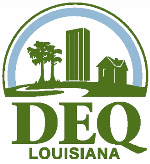 To: Prospective Applicants for a Multi-Sector General Permit for Storm Water Discharges Associated with Industrial Activity Louisiana DOTDOffice of HighwaysPost Office Box 94245Baton Rouge, LA 70804-9245(225) 379-1927ANDLouisiana DHHOffice of Public Health Center for Environmental Health ServicesPost Office Box 4489Baton Rouge, LA  70821-4489(225) 342-7499(Attach additional pages if needed.)Submittal of this Notice of Intent (NOI) constitutes notice that the entity identified in Section I of this form requests authorization by the LDEQ’s Multi-Sector General Permit for storm water discharges associated with industrial activity in Louisiana.  Submittal of the NOI also constitutes notice that the party identified in Section I of this form has read, understands, and meets the eligibility conditions of Parts 1.1 – 1.3 of the permit; agrees to comply with all applicable terms and conditions of the permit; understands that continued authorization under the permit is contingent on maintaining eligibility for coverage, and that the permittee is required to implement a storm water management program.  In order to be granted coverage, all information required on this form must be completed. Two copies of the completed NOI (one original and one copy) should be mailed to the Water Permits Division at the above address.  (Attach additional pages if needed.)Submittal of this Notice of Intent (NOI) constitutes notice that the entity identified in Section I of this form requests authorization by the LDEQ’s Multi-Sector General Permit for storm water discharges associated with industrial activity in Louisiana.  Submittal of the NOI also constitutes notice that the party identified in Section I of this form has read, understands, and meets the eligibility conditions of Parts 1.1 – 1.3 of the permit; agrees to comply with all applicable terms and conditions of the permit; understands that continued authorization under the permit is contingent on maintaining eligibility for coverage, and that the permittee is required to implement a storm water management program.  In order to be granted coverage, all information required on this form must be completed. Two copies of the completed NOI (one original and one copy) should be mailed to the Water Permits Division at the above address.  (Attach additional pages if needed.)Submittal of this Notice of Intent (NOI) constitutes notice that the entity identified in Section I of this form requests authorization by the LDEQ’s Multi-Sector General Permit for storm water discharges associated with industrial activity in Louisiana.  Submittal of the NOI also constitutes notice that the party identified in Section I of this form has read, understands, and meets the eligibility conditions of Parts 1.1 – 1.3 of the permit; agrees to comply with all applicable terms and conditions of the permit; understands that continued authorization under the permit is contingent on maintaining eligibility for coverage, and that the permittee is required to implement a storm water management program.  In order to be granted coverage, all information required on this form must be completed. Two copies of the completed NOI (one original and one copy) should be mailed to the Water Permits Division at the above address.  (Attach additional pages if needed.)Submittal of this Notice of Intent (NOI) constitutes notice that the entity identified in Section I of this form requests authorization by the LDEQ’s Multi-Sector General Permit for storm water discharges associated with industrial activity in Louisiana.  Submittal of the NOI also constitutes notice that the party identified in Section I of this form has read, understands, and meets the eligibility conditions of Parts 1.1 – 1.3 of the permit; agrees to comply with all applicable terms and conditions of the permit; understands that continued authorization under the permit is contingent on maintaining eligibility for coverage, and that the permittee is required to implement a storm water management program.  In order to be granted coverage, all information required on this form must be completed. Two copies of the completed NOI (one original and one copy) should be mailed to the Water Permits Division at the above address.  (Attach additional pages if needed.)Submittal of this Notice of Intent (NOI) constitutes notice that the entity identified in Section I of this form requests authorization by the LDEQ’s Multi-Sector General Permit for storm water discharges associated with industrial activity in Louisiana.  Submittal of the NOI also constitutes notice that the party identified in Section I of this form has read, understands, and meets the eligibility conditions of Parts 1.1 – 1.3 of the permit; agrees to comply with all applicable terms and conditions of the permit; understands that continued authorization under the permit is contingent on maintaining eligibility for coverage, and that the permittee is required to implement a storm water management program.  In order to be granted coverage, all information required on this form must be completed. Two copies of the completed NOI (one original and one copy) should be mailed to the Water Permits Division at the above address.  (Attach additional pages if needed.)Submittal of this Notice of Intent (NOI) constitutes notice that the entity identified in Section I of this form requests authorization by the LDEQ’s Multi-Sector General Permit for storm water discharges associated with industrial activity in Louisiana.  Submittal of the NOI also constitutes notice that the party identified in Section I of this form has read, understands, and meets the eligibility conditions of Parts 1.1 – 1.3 of the permit; agrees to comply with all applicable terms and conditions of the permit; understands that continued authorization under the permit is contingent on maintaining eligibility for coverage, and that the permittee is required to implement a storm water management program.  In order to be granted coverage, all information required on this form must be completed. Two copies of the completed NOI (one original and one copy) should be mailed to the Water Permits Division at the above address.  (Attach additional pages if needed.)Submittal of this Notice of Intent (NOI) constitutes notice that the entity identified in Section I of this form requests authorization by the LDEQ’s Multi-Sector General Permit for storm water discharges associated with industrial activity in Louisiana.  Submittal of the NOI also constitutes notice that the party identified in Section I of this form has read, understands, and meets the eligibility conditions of Parts 1.1 – 1.3 of the permit; agrees to comply with all applicable terms and conditions of the permit; understands that continued authorization under the permit is contingent on maintaining eligibility for coverage, and that the permittee is required to implement a storm water management program.  In order to be granted coverage, all information required on this form must be completed. Two copies of the completed NOI (one original and one copy) should be mailed to the Water Permits Division at the above address.  (Attach additional pages if needed.)Submittal of this Notice of Intent (NOI) constitutes notice that the entity identified in Section I of this form requests authorization by the LDEQ’s Multi-Sector General Permit for storm water discharges associated with industrial activity in Louisiana.  Submittal of the NOI also constitutes notice that the party identified in Section I of this form has read, understands, and meets the eligibility conditions of Parts 1.1 – 1.3 of the permit; agrees to comply with all applicable terms and conditions of the permit; understands that continued authorization under the permit is contingent on maintaining eligibility for coverage, and that the permittee is required to implement a storm water management program.  In order to be granted coverage, all information required on this form must be completed. Two copies of the completed NOI (one original and one copy) should be mailed to the Water Permits Division at the above address.  (Attach additional pages if needed.)Submittal of this Notice of Intent (NOI) constitutes notice that the entity identified in Section I of this form requests authorization by the LDEQ’s Multi-Sector General Permit for storm water discharges associated with industrial activity in Louisiana.  Submittal of the NOI also constitutes notice that the party identified in Section I of this form has read, understands, and meets the eligibility conditions of Parts 1.1 – 1.3 of the permit; agrees to comply with all applicable terms and conditions of the permit; understands that continued authorization under the permit is contingent on maintaining eligibility for coverage, and that the permittee is required to implement a storm water management program.  In order to be granted coverage, all information required on this form must be completed. Two copies of the completed NOI (one original and one copy) should be mailed to the Water Permits Division at the above address.  (Attach additional pages if needed.)Submittal of this Notice of Intent (NOI) constitutes notice that the entity identified in Section I of this form requests authorization by the LDEQ’s Multi-Sector General Permit for storm water discharges associated with industrial activity in Louisiana.  Submittal of the NOI also constitutes notice that the party identified in Section I of this form has read, understands, and meets the eligibility conditions of Parts 1.1 – 1.3 of the permit; agrees to comply with all applicable terms and conditions of the permit; understands that continued authorization under the permit is contingent on maintaining eligibility for coverage, and that the permittee is required to implement a storm water management program.  In order to be granted coverage, all information required on this form must be completed. Two copies of the completed NOI (one original and one copy) should be mailed to the Water Permits Division at the above address.  (Attach additional pages if needed.)Submittal of this Notice of Intent (NOI) constitutes notice that the entity identified in Section I of this form requests authorization by the LDEQ’s Multi-Sector General Permit for storm water discharges associated with industrial activity in Louisiana.  Submittal of the NOI also constitutes notice that the party identified in Section I of this form has read, understands, and meets the eligibility conditions of Parts 1.1 – 1.3 of the permit; agrees to comply with all applicable terms and conditions of the permit; understands that continued authorization under the permit is contingent on maintaining eligibility for coverage, and that the permittee is required to implement a storm water management program.  In order to be granted coverage, all information required on this form must be completed. Two copies of the completed NOI (one original and one copy) should be mailed to the Water Permits Division at the above address.  (Attach additional pages if needed.)Submittal of this Notice of Intent (NOI) constitutes notice that the entity identified in Section I of this form requests authorization by the LDEQ’s Multi-Sector General Permit for storm water discharges associated with industrial activity in Louisiana.  Submittal of the NOI also constitutes notice that the party identified in Section I of this form has read, understands, and meets the eligibility conditions of Parts 1.1 – 1.3 of the permit; agrees to comply with all applicable terms and conditions of the permit; understands that continued authorization under the permit is contingent on maintaining eligibility for coverage, and that the permittee is required to implement a storm water management program.  In order to be granted coverage, all information required on this form must be completed. Two copies of the completed NOI (one original and one copy) should be mailed to the Water Permits Division at the above address.  (Attach additional pages if needed.)Submittal of this Notice of Intent (NOI) constitutes notice that the entity identified in Section I of this form requests authorization by the LDEQ’s Multi-Sector General Permit for storm water discharges associated with industrial activity in Louisiana.  Submittal of the NOI also constitutes notice that the party identified in Section I of this form has read, understands, and meets the eligibility conditions of Parts 1.1 – 1.3 of the permit; agrees to comply with all applicable terms and conditions of the permit; understands that continued authorization under the permit is contingent on maintaining eligibility for coverage, and that the permittee is required to implement a storm water management program.  In order to be granted coverage, all information required on this form must be completed. Two copies of the completed NOI (one original and one copy) should be mailed to the Water Permits Division at the above address.  (Attach additional pages if needed.)Submittal of this Notice of Intent (NOI) constitutes notice that the entity identified in Section I of this form requests authorization by the LDEQ’s Multi-Sector General Permit for storm water discharges associated with industrial activity in Louisiana.  Submittal of the NOI also constitutes notice that the party identified in Section I of this form has read, understands, and meets the eligibility conditions of Parts 1.1 – 1.3 of the permit; agrees to comply with all applicable terms and conditions of the permit; understands that continued authorization under the permit is contingent on maintaining eligibility for coverage, and that the permittee is required to implement a storm water management program.  In order to be granted coverage, all information required on this form must be completed. Two copies of the completed NOI (one original and one copy) should be mailed to the Water Permits Division at the above address.  (Attach additional pages if needed.)Submittal of this Notice of Intent (NOI) constitutes notice that the entity identified in Section I of this form requests authorization by the LDEQ’s Multi-Sector General Permit for storm water discharges associated with industrial activity in Louisiana.  Submittal of the NOI also constitutes notice that the party identified in Section I of this form has read, understands, and meets the eligibility conditions of Parts 1.1 – 1.3 of the permit; agrees to comply with all applicable terms and conditions of the permit; understands that continued authorization under the permit is contingent on maintaining eligibility for coverage, and that the permittee is required to implement a storm water management program.  In order to be granted coverage, all information required on this form must be completed. Two copies of the completed NOI (one original and one copy) should be mailed to the Water Permits Division at the above address.  (Attach additional pages if needed.)Submittal of this Notice of Intent (NOI) constitutes notice that the entity identified in Section I of this form requests authorization by the LDEQ’s Multi-Sector General Permit for storm water discharges associated with industrial activity in Louisiana.  Submittal of the NOI also constitutes notice that the party identified in Section I of this form has read, understands, and meets the eligibility conditions of Parts 1.1 – 1.3 of the permit; agrees to comply with all applicable terms and conditions of the permit; understands that continued authorization under the permit is contingent on maintaining eligibility for coverage, and that the permittee is required to implement a storm water management program.  In order to be granted coverage, all information required on this form must be completed. Two copies of the completed NOI (one original and one copy) should be mailed to the Water Permits Division at the above address.  (Attach additional pages if needed.)Submittal of this Notice of Intent (NOI) constitutes notice that the entity identified in Section I of this form requests authorization by the LDEQ’s Multi-Sector General Permit for storm water discharges associated with industrial activity in Louisiana.  Submittal of the NOI also constitutes notice that the party identified in Section I of this form has read, understands, and meets the eligibility conditions of Parts 1.1 – 1.3 of the permit; agrees to comply with all applicable terms and conditions of the permit; understands that continued authorization under the permit is contingent on maintaining eligibility for coverage, and that the permittee is required to implement a storm water management program.  In order to be granted coverage, all information required on this form must be completed. Two copies of the completed NOI (one original and one copy) should be mailed to the Water Permits Division at the above address.  (Attach additional pages if needed.)Submittal of this Notice of Intent (NOI) constitutes notice that the entity identified in Section I of this form requests authorization by the LDEQ’s Multi-Sector General Permit for storm water discharges associated with industrial activity in Louisiana.  Submittal of the NOI also constitutes notice that the party identified in Section I of this form has read, understands, and meets the eligibility conditions of Parts 1.1 – 1.3 of the permit; agrees to comply with all applicable terms and conditions of the permit; understands that continued authorization under the permit is contingent on maintaining eligibility for coverage, and that the permittee is required to implement a storm water management program.  In order to be granted coverage, all information required on this form must be completed. Two copies of the completed NOI (one original and one copy) should be mailed to the Water Permits Division at the above address.  (Attach additional pages if needed.)Submittal of this Notice of Intent (NOI) constitutes notice that the entity identified in Section I of this form requests authorization by the LDEQ’s Multi-Sector General Permit for storm water discharges associated with industrial activity in Louisiana.  Submittal of the NOI also constitutes notice that the party identified in Section I of this form has read, understands, and meets the eligibility conditions of Parts 1.1 – 1.3 of the permit; agrees to comply with all applicable terms and conditions of the permit; understands that continued authorization under the permit is contingent on maintaining eligibility for coverage, and that the permittee is required to implement a storm water management program.  In order to be granted coverage, all information required on this form must be completed. Two copies of the completed NOI (one original and one copy) should be mailed to the Water Permits Division at the above address.  (Attach additional pages if needed.)Submittal of this Notice of Intent (NOI) constitutes notice that the entity identified in Section I of this form requests authorization by the LDEQ’s Multi-Sector General Permit for storm water discharges associated with industrial activity in Louisiana.  Submittal of the NOI also constitutes notice that the party identified in Section I of this form has read, understands, and meets the eligibility conditions of Parts 1.1 – 1.3 of the permit; agrees to comply with all applicable terms and conditions of the permit; understands that continued authorization under the permit is contingent on maintaining eligibility for coverage, and that the permittee is required to implement a storm water management program.  In order to be granted coverage, all information required on this form must be completed. Two copies of the completed NOI (one original and one copy) should be mailed to the Water Permits Division at the above address.  (Attach additional pages if needed.)Submittal of this Notice of Intent (NOI) constitutes notice that the entity identified in Section I of this form requests authorization by the LDEQ’s Multi-Sector General Permit for storm water discharges associated with industrial activity in Louisiana.  Submittal of the NOI also constitutes notice that the party identified in Section I of this form has read, understands, and meets the eligibility conditions of Parts 1.1 – 1.3 of the permit; agrees to comply with all applicable terms and conditions of the permit; understands that continued authorization under the permit is contingent on maintaining eligibility for coverage, and that the permittee is required to implement a storm water management program.  In order to be granted coverage, all information required on this form must be completed. Two copies of the completed NOI (one original and one copy) should be mailed to the Water Permits Division at the above address.  (Attach additional pages if needed.)Submittal of this Notice of Intent (NOI) constitutes notice that the entity identified in Section I of this form requests authorization by the LDEQ’s Multi-Sector General Permit for storm water discharges associated with industrial activity in Louisiana.  Submittal of the NOI also constitutes notice that the party identified in Section I of this form has read, understands, and meets the eligibility conditions of Parts 1.1 – 1.3 of the permit; agrees to comply with all applicable terms and conditions of the permit; understands that continued authorization under the permit is contingent on maintaining eligibility for coverage, and that the permittee is required to implement a storm water management program.  In order to be granted coverage, all information required on this form must be completed. Two copies of the completed NOI (one original and one copy) should be mailed to the Water Permits Division at the above address.  (Attach additional pages if needed.)Submittal of this Notice of Intent (NOI) constitutes notice that the entity identified in Section I of this form requests authorization by the LDEQ’s Multi-Sector General Permit for storm water discharges associated with industrial activity in Louisiana.  Submittal of the NOI also constitutes notice that the party identified in Section I of this form has read, understands, and meets the eligibility conditions of Parts 1.1 – 1.3 of the permit; agrees to comply with all applicable terms and conditions of the permit; understands that continued authorization under the permit is contingent on maintaining eligibility for coverage, and that the permittee is required to implement a storm water management program.  In order to be granted coverage, all information required on this form must be completed. Two copies of the completed NOI (one original and one copy) should be mailed to the Water Permits Division at the above address.  (Attach additional pages if needed.)Submittal of this Notice of Intent (NOI) constitutes notice that the entity identified in Section I of this form requests authorization by the LDEQ’s Multi-Sector General Permit for storm water discharges associated with industrial activity in Louisiana.  Submittal of the NOI also constitutes notice that the party identified in Section I of this form has read, understands, and meets the eligibility conditions of Parts 1.1 – 1.3 of the permit; agrees to comply with all applicable terms and conditions of the permit; understands that continued authorization under the permit is contingent on maintaining eligibility for coverage, and that the permittee is required to implement a storm water management program.  In order to be granted coverage, all information required on this form must be completed. Two copies of the completed NOI (one original and one copy) should be mailed to the Water Permits Division at the above address.  (Attach additional pages if needed.)Submittal of this Notice of Intent (NOI) constitutes notice that the entity identified in Section I of this form requests authorization by the LDEQ’s Multi-Sector General Permit for storm water discharges associated with industrial activity in Louisiana.  Submittal of the NOI also constitutes notice that the party identified in Section I of this form has read, understands, and meets the eligibility conditions of Parts 1.1 – 1.3 of the permit; agrees to comply with all applicable terms and conditions of the permit; understands that continued authorization under the permit is contingent on maintaining eligibility for coverage, and that the permittee is required to implement a storm water management program.  In order to be granted coverage, all information required on this form must be completed. Two copies of the completed NOI (one original and one copy) should be mailed to the Water Permits Division at the above address.  (Attach additional pages if needed.)Submittal of this Notice of Intent (NOI) constitutes notice that the entity identified in Section I of this form requests authorization by the LDEQ’s Multi-Sector General Permit for storm water discharges associated with industrial activity in Louisiana.  Submittal of the NOI also constitutes notice that the party identified in Section I of this form has read, understands, and meets the eligibility conditions of Parts 1.1 – 1.3 of the permit; agrees to comply with all applicable terms and conditions of the permit; understands that continued authorization under the permit is contingent on maintaining eligibility for coverage, and that the permittee is required to implement a storm water management program.  In order to be granted coverage, all information required on this form must be completed. Two copies of the completed NOI (one original and one copy) should be mailed to the Water Permits Division at the above address.  (Attach additional pages if needed.)Submittal of this Notice of Intent (NOI) constitutes notice that the entity identified in Section I of this form requests authorization by the LDEQ’s Multi-Sector General Permit for storm water discharges associated with industrial activity in Louisiana.  Submittal of the NOI also constitutes notice that the party identified in Section I of this form has read, understands, and meets the eligibility conditions of Parts 1.1 – 1.3 of the permit; agrees to comply with all applicable terms and conditions of the permit; understands that continued authorization under the permit is contingent on maintaining eligibility for coverage, and that the permittee is required to implement a storm water management program.  In order to be granted coverage, all information required on this form must be completed. Two copies of the completed NOI (one original and one copy) should be mailed to the Water Permits Division at the above address.  (Attach additional pages if needed.)Submittal of this Notice of Intent (NOI) constitutes notice that the entity identified in Section I of this form requests authorization by the LDEQ’s Multi-Sector General Permit for storm water discharges associated with industrial activity in Louisiana.  Submittal of the NOI also constitutes notice that the party identified in Section I of this form has read, understands, and meets the eligibility conditions of Parts 1.1 – 1.3 of the permit; agrees to comply with all applicable terms and conditions of the permit; understands that continued authorization under the permit is contingent on maintaining eligibility for coverage, and that the permittee is required to implement a storm water management program.  In order to be granted coverage, all information required on this form must be completed. Two copies of the completed NOI (one original and one copy) should be mailed to the Water Permits Division at the above address.  (Attach additional pages if needed.)Submittal of this Notice of Intent (NOI) constitutes notice that the entity identified in Section I of this form requests authorization by the LDEQ’s Multi-Sector General Permit for storm water discharges associated with industrial activity in Louisiana.  Submittal of the NOI also constitutes notice that the party identified in Section I of this form has read, understands, and meets the eligibility conditions of Parts 1.1 – 1.3 of the permit; agrees to comply with all applicable terms and conditions of the permit; understands that continued authorization under the permit is contingent on maintaining eligibility for coverage, and that the permittee is required to implement a storm water management program.  In order to be granted coverage, all information required on this form must be completed. Two copies of the completed NOI (one original and one copy) should be mailed to the Water Permits Division at the above address.  (Attach additional pages if needed.)Submittal of this Notice of Intent (NOI) constitutes notice that the entity identified in Section I of this form requests authorization by the LDEQ’s Multi-Sector General Permit for storm water discharges associated with industrial activity in Louisiana.  Submittal of the NOI also constitutes notice that the party identified in Section I of this form has read, understands, and meets the eligibility conditions of Parts 1.1 – 1.3 of the permit; agrees to comply with all applicable terms and conditions of the permit; understands that continued authorization under the permit is contingent on maintaining eligibility for coverage, and that the permittee is required to implement a storm water management program.  In order to be granted coverage, all information required on this form must be completed. Two copies of the completed NOI (one original and one copy) should be mailed to the Water Permits Division at the above address.  (Attach additional pages if needed.)Submittal of this Notice of Intent (NOI) constitutes notice that the entity identified in Section I of this form requests authorization by the LDEQ’s Multi-Sector General Permit for storm water discharges associated with industrial activity in Louisiana.  Submittal of the NOI also constitutes notice that the party identified in Section I of this form has read, understands, and meets the eligibility conditions of Parts 1.1 – 1.3 of the permit; agrees to comply with all applicable terms and conditions of the permit; understands that continued authorization under the permit is contingent on maintaining eligibility for coverage, and that the permittee is required to implement a storm water management program.  In order to be granted coverage, all information required on this form must be completed. Two copies of the completed NOI (one original and one copy) should be mailed to the Water Permits Division at the above address.  (Attach additional pages if needed.)Submittal of this Notice of Intent (NOI) constitutes notice that the entity identified in Section I of this form requests authorization by the LDEQ’s Multi-Sector General Permit for storm water discharges associated with industrial activity in Louisiana.  Submittal of the NOI also constitutes notice that the party identified in Section I of this form has read, understands, and meets the eligibility conditions of Parts 1.1 – 1.3 of the permit; agrees to comply with all applicable terms and conditions of the permit; understands that continued authorization under the permit is contingent on maintaining eligibility for coverage, and that the permittee is required to implement a storm water management program.  In order to be granted coverage, all information required on this form must be completed. Two copies of the completed NOI (one original and one copy) should be mailed to the Water Permits Division at the above address.  (Attach additional pages if needed.)Submittal of this Notice of Intent (NOI) constitutes notice that the entity identified in Section I of this form requests authorization by the LDEQ’s Multi-Sector General Permit for storm water discharges associated with industrial activity in Louisiana.  Submittal of the NOI also constitutes notice that the party identified in Section I of this form has read, understands, and meets the eligibility conditions of Parts 1.1 – 1.3 of the permit; agrees to comply with all applicable terms and conditions of the permit; understands that continued authorization under the permit is contingent on maintaining eligibility for coverage, and that the permittee is required to implement a storm water management program.  In order to be granted coverage, all information required on this form must be completed. Two copies of the completed NOI (one original and one copy) should be mailed to the Water Permits Division at the above address.  (Attach additional pages if needed.)Submittal of this Notice of Intent (NOI) constitutes notice that the entity identified in Section I of this form requests authorization by the LDEQ’s Multi-Sector General Permit for storm water discharges associated with industrial activity in Louisiana.  Submittal of the NOI also constitutes notice that the party identified in Section I of this form has read, understands, and meets the eligibility conditions of Parts 1.1 – 1.3 of the permit; agrees to comply with all applicable terms and conditions of the permit; understands that continued authorization under the permit is contingent on maintaining eligibility for coverage, and that the permittee is required to implement a storm water management program.  In order to be granted coverage, all information required on this form must be completed. Two copies of the completed NOI (one original and one copy) should be mailed to the Water Permits Division at the above address.  (Attach additional pages if needed.)Submittal of this Notice of Intent (NOI) constitutes notice that the entity identified in Section I of this form requests authorization by the LDEQ’s Multi-Sector General Permit for storm water discharges associated with industrial activity in Louisiana.  Submittal of the NOI also constitutes notice that the party identified in Section I of this form has read, understands, and meets the eligibility conditions of Parts 1.1 – 1.3 of the permit; agrees to comply with all applicable terms and conditions of the permit; understands that continued authorization under the permit is contingent on maintaining eligibility for coverage, and that the permittee is required to implement a storm water management program.  In order to be granted coverage, all information required on this form must be completed. Two copies of the completed NOI (one original and one copy) should be mailed to the Water Permits Division at the above address.  (Attach additional pages if needed.)Submittal of this Notice of Intent (NOI) constitutes notice that the entity identified in Section I of this form requests authorization by the LDEQ’s Multi-Sector General Permit for storm water discharges associated with industrial activity in Louisiana.  Submittal of the NOI also constitutes notice that the party identified in Section I of this form has read, understands, and meets the eligibility conditions of Parts 1.1 – 1.3 of the permit; agrees to comply with all applicable terms and conditions of the permit; understands that continued authorization under the permit is contingent on maintaining eligibility for coverage, and that the permittee is required to implement a storm water management program.  In order to be granted coverage, all information required on this form must be completed. Two copies of the completed NOI (one original and one copy) should be mailed to the Water Permits Division at the above address.  (Attach additional pages if needed.)Submittal of this Notice of Intent (NOI) constitutes notice that the entity identified in Section I of this form requests authorization by the LDEQ’s Multi-Sector General Permit for storm water discharges associated with industrial activity in Louisiana.  Submittal of the NOI also constitutes notice that the party identified in Section I of this form has read, understands, and meets the eligibility conditions of Parts 1.1 – 1.3 of the permit; agrees to comply with all applicable terms and conditions of the permit; understands that continued authorization under the permit is contingent on maintaining eligibility for coverage, and that the permittee is required to implement a storm water management program.  In order to be granted coverage, all information required on this form must be completed. Two copies of the completed NOI (one original and one copy) should be mailed to the Water Permits Division at the above address.  (Attach additional pages if needed.)Submittal of this Notice of Intent (NOI) constitutes notice that the entity identified in Section I of this form requests authorization by the LDEQ’s Multi-Sector General Permit for storm water discharges associated with industrial activity in Louisiana.  Submittal of the NOI also constitutes notice that the party identified in Section I of this form has read, understands, and meets the eligibility conditions of Parts 1.1 – 1.3 of the permit; agrees to comply with all applicable terms and conditions of the permit; understands that continued authorization under the permit is contingent on maintaining eligibility for coverage, and that the permittee is required to implement a storm water management program.  In order to be granted coverage, all information required on this form must be completed. Two copies of the completed NOI (one original and one copy) should be mailed to the Water Permits Division at the above address.  (Attach additional pages if needed.)Submittal of this Notice of Intent (NOI) constitutes notice that the entity identified in Section I of this form requests authorization by the LDEQ’s Multi-Sector General Permit for storm water discharges associated with industrial activity in Louisiana.  Submittal of the NOI also constitutes notice that the party identified in Section I of this form has read, understands, and meets the eligibility conditions of Parts 1.1 – 1.3 of the permit; agrees to comply with all applicable terms and conditions of the permit; understands that continued authorization under the permit is contingent on maintaining eligibility for coverage, and that the permittee is required to implement a storm water management program.  In order to be granted coverage, all information required on this form must be completed. Two copies of the completed NOI (one original and one copy) should be mailed to the Water Permits Division at the above address.  (Attach additional pages if needed.)Submittal of this Notice of Intent (NOI) constitutes notice that the entity identified in Section I of this form requests authorization by the LDEQ’s Multi-Sector General Permit for storm water discharges associated with industrial activity in Louisiana.  Submittal of the NOI also constitutes notice that the party identified in Section I of this form has read, understands, and meets the eligibility conditions of Parts 1.1 – 1.3 of the permit; agrees to comply with all applicable terms and conditions of the permit; understands that continued authorization under the permit is contingent on maintaining eligibility for coverage, and that the permittee is required to implement a storm water management program.  In order to be granted coverage, all information required on this form must be completed. Two copies of the completed NOI (one original and one copy) should be mailed to the Water Permits Division at the above address.  (Attach additional pages if needed.)Submittal of this Notice of Intent (NOI) constitutes notice that the entity identified in Section I of this form requests authorization by the LDEQ’s Multi-Sector General Permit for storm water discharges associated with industrial activity in Louisiana.  Submittal of the NOI also constitutes notice that the party identified in Section I of this form has read, understands, and meets the eligibility conditions of Parts 1.1 – 1.3 of the permit; agrees to comply with all applicable terms and conditions of the permit; understands that continued authorization under the permit is contingent on maintaining eligibility for coverage, and that the permittee is required to implement a storm water management program.  In order to be granted coverage, all information required on this form must be completed. Two copies of the completed NOI (one original and one copy) should be mailed to the Water Permits Division at the above address.  (Attach additional pages if needed.)Submittal of this Notice of Intent (NOI) constitutes notice that the entity identified in Section I of this form requests authorization by the LDEQ’s Multi-Sector General Permit for storm water discharges associated with industrial activity in Louisiana.  Submittal of the NOI also constitutes notice that the party identified in Section I of this form has read, understands, and meets the eligibility conditions of Parts 1.1 – 1.3 of the permit; agrees to comply with all applicable terms and conditions of the permit; understands that continued authorization under the permit is contingent on maintaining eligibility for coverage, and that the permittee is required to implement a storm water management program.  In order to be granted coverage, all information required on this form must be completed. Two copies of the completed NOI (one original and one copy) should be mailed to the Water Permits Division at the above address.  (Attach additional pages if needed.)Submittal of this Notice of Intent (NOI) constitutes notice that the entity identified in Section I of this form requests authorization by the LDEQ’s Multi-Sector General Permit for storm water discharges associated with industrial activity in Louisiana.  Submittal of the NOI also constitutes notice that the party identified in Section I of this form has read, understands, and meets the eligibility conditions of Parts 1.1 – 1.3 of the permit; agrees to comply with all applicable terms and conditions of the permit; understands that continued authorization under the permit is contingent on maintaining eligibility for coverage, and that the permittee is required to implement a storm water management program.  In order to be granted coverage, all information required on this form must be completed. Two copies of the completed NOI (one original and one copy) should be mailed to the Water Permits Division at the above address.  (Attach additional pages if needed.)Submittal of this Notice of Intent (NOI) constitutes notice that the entity identified in Section I of this form requests authorization by the LDEQ’s Multi-Sector General Permit for storm water discharges associated with industrial activity in Louisiana.  Submittal of the NOI also constitutes notice that the party identified in Section I of this form has read, understands, and meets the eligibility conditions of Parts 1.1 – 1.3 of the permit; agrees to comply with all applicable terms and conditions of the permit; understands that continued authorization under the permit is contingent on maintaining eligibility for coverage, and that the permittee is required to implement a storm water management program.  In order to be granted coverage, all information required on this form must be completed. Two copies of the completed NOI (one original and one copy) should be mailed to the Water Permits Division at the above address.  (Attach additional pages if needed.)Submittal of this Notice of Intent (NOI) constitutes notice that the entity identified in Section I of this form requests authorization by the LDEQ’s Multi-Sector General Permit for storm water discharges associated with industrial activity in Louisiana.  Submittal of the NOI also constitutes notice that the party identified in Section I of this form has read, understands, and meets the eligibility conditions of Parts 1.1 – 1.3 of the permit; agrees to comply with all applicable terms and conditions of the permit; understands that continued authorization under the permit is contingent on maintaining eligibility for coverage, and that the permittee is required to implement a storm water management program.  In order to be granted coverage, all information required on this form must be completed. Two copies of the completed NOI (one original and one copy) should be mailed to the Water Permits Division at the above address.  (Attach additional pages if needed.)Submittal of this Notice of Intent (NOI) constitutes notice that the entity identified in Section I of this form requests authorization by the LDEQ’s Multi-Sector General Permit for storm water discharges associated with industrial activity in Louisiana.  Submittal of the NOI also constitutes notice that the party identified in Section I of this form has read, understands, and meets the eligibility conditions of Parts 1.1 – 1.3 of the permit; agrees to comply with all applicable terms and conditions of the permit; understands that continued authorization under the permit is contingent on maintaining eligibility for coverage, and that the permittee is required to implement a storm water management program.  In order to be granted coverage, all information required on this form must be completed. Two copies of the completed NOI (one original and one copy) should be mailed to the Water Permits Division at the above address.  (Attach additional pages if needed.)Submittal of this Notice of Intent (NOI) constitutes notice that the entity identified in Section I of this form requests authorization by the LDEQ’s Multi-Sector General Permit for storm water discharges associated with industrial activity in Louisiana.  Submittal of the NOI also constitutes notice that the party identified in Section I of this form has read, understands, and meets the eligibility conditions of Parts 1.1 – 1.3 of the permit; agrees to comply with all applicable terms and conditions of the permit; understands that continued authorization under the permit is contingent on maintaining eligibility for coverage, and that the permittee is required to implement a storm water management program.  In order to be granted coverage, all information required on this form must be completed. Two copies of the completed NOI (one original and one copy) should be mailed to the Water Permits Division at the above address.  (Attach additional pages if needed.)Submittal of this Notice of Intent (NOI) constitutes notice that the entity identified in Section I of this form requests authorization by the LDEQ’s Multi-Sector General Permit for storm water discharges associated with industrial activity in Louisiana.  Submittal of the NOI also constitutes notice that the party identified in Section I of this form has read, understands, and meets the eligibility conditions of Parts 1.1 – 1.3 of the permit; agrees to comply with all applicable terms and conditions of the permit; understands that continued authorization under the permit is contingent on maintaining eligibility for coverage, and that the permittee is required to implement a storm water management program.  In order to be granted coverage, all information required on this form must be completed. Two copies of the completed NOI (one original and one copy) should be mailed to the Water Permits Division at the above address.  (Attach additional pages if needed.)Submittal of this Notice of Intent (NOI) constitutes notice that the entity identified in Section I of this form requests authorization by the LDEQ’s Multi-Sector General Permit for storm water discharges associated with industrial activity in Louisiana.  Submittal of the NOI also constitutes notice that the party identified in Section I of this form has read, understands, and meets the eligibility conditions of Parts 1.1 – 1.3 of the permit; agrees to comply with all applicable terms and conditions of the permit; understands that continued authorization under the permit is contingent on maintaining eligibility for coverage, and that the permittee is required to implement a storm water management program.  In order to be granted coverage, all information required on this form must be completed. Two copies of the completed NOI (one original and one copy) should be mailed to the Water Permits Division at the above address.  (Attach additional pages if needed.)Submittal of this Notice of Intent (NOI) constitutes notice that the entity identified in Section I of this form requests authorization by the LDEQ’s Multi-Sector General Permit for storm water discharges associated with industrial activity in Louisiana.  Submittal of the NOI also constitutes notice that the party identified in Section I of this form has read, understands, and meets the eligibility conditions of Parts 1.1 – 1.3 of the permit; agrees to comply with all applicable terms and conditions of the permit; understands that continued authorization under the permit is contingent on maintaining eligibility for coverage, and that the permittee is required to implement a storm water management program.  In order to be granted coverage, all information required on this form must be completed. Two copies of the completed NOI (one original and one copy) should be mailed to the Water Permits Division at the above address.  (Attach additional pages if needed.)Submittal of this Notice of Intent (NOI) constitutes notice that the entity identified in Section I of this form requests authorization by the LDEQ’s Multi-Sector General Permit for storm water discharges associated with industrial activity in Louisiana.  Submittal of the NOI also constitutes notice that the party identified in Section I of this form has read, understands, and meets the eligibility conditions of Parts 1.1 – 1.3 of the permit; agrees to comply with all applicable terms and conditions of the permit; understands that continued authorization under the permit is contingent on maintaining eligibility for coverage, and that the permittee is required to implement a storm water management program.  In order to be granted coverage, all information required on this form must be completed. Two copies of the completed NOI (one original and one copy) should be mailed to the Water Permits Division at the above address.   SECTION I - FACILITY INFORMATION SECTION I - FACILITY INFORMATION SECTION I - FACILITY INFORMATION SECTION I - FACILITY INFORMATION SECTION I - FACILITY INFORMATION SECTION I - FACILITY INFORMATION SECTION I - FACILITY INFORMATION SECTION I - FACILITY INFORMATION SECTION I - FACILITY INFORMATION SECTION I - FACILITY INFORMATION SECTION I - FACILITY INFORMATION SECTION I - FACILITY INFORMATION SECTION I - FACILITY INFORMATION SECTION I - FACILITY INFORMATION SECTION I - FACILITY INFORMATION SECTION I - FACILITY INFORMATION SECTION I - FACILITY INFORMATION SECTION I - FACILITY INFORMATION SECTION I - FACILITY INFORMATION SECTION I - FACILITY INFORMATION SECTION I - FACILITY INFORMATION SECTION I - FACILITY INFORMATION SECTION I - FACILITY INFORMATION SECTION I - FACILITY INFORMATION SECTION I - FACILITY INFORMATION SECTION I - FACILITY INFORMATION SECTION I - FACILITY INFORMATION SECTION I - FACILITY INFORMATION SECTION I - FACILITY INFORMATION SECTION I - FACILITY INFORMATION SECTION I - FACILITY INFORMATION SECTION I - FACILITY INFORMATION SECTION I - FACILITY INFORMATION SECTION I - FACILITY INFORMATION SECTION I - FACILITY INFORMATION SECTION I - FACILITY INFORMATION SECTION I - FACILITY INFORMATION SECTION I - FACILITY INFORMATION SECTION I - FACILITY INFORMATION SECTION I - FACILITY INFORMATION SECTION I - FACILITY INFORMATION SECTION I - FACILITY INFORMATION SECTION I - FACILITY INFORMATION SECTION I - FACILITY INFORMATION SECTION I - FACILITY INFORMATION SECTION I - FACILITY INFORMATION SECTION I - FACILITY INFORMATION SECTION I - FACILITY INFORMATION SECTION I - FACILITY INFORMATION SECTION I - FACILITY INFORMATION SECTION I - FACILITY INFORMATIONA.Permit is to be issued to the following: (must have operational control over the facility operations - see LAC 33:IX.2501.B and LAC 33:IX.2503.A and B).Permit is to be issued to the following: (must have operational control over the facility operations - see LAC 33:IX.2501.B and LAC 33:IX.2503.A and B).Permit is to be issued to the following: (must have operational control over the facility operations - see LAC 33:IX.2501.B and LAC 33:IX.2503.A and B).Permit is to be issued to the following: (must have operational control over the facility operations - see LAC 33:IX.2501.B and LAC 33:IX.2503.A and B).Permit is to be issued to the following: (must have operational control over the facility operations - see LAC 33:IX.2501.B and LAC 33:IX.2503.A and B).Permit is to be issued to the following: (must have operational control over the facility operations - see LAC 33:IX.2501.B and LAC 33:IX.2503.A and B).Permit is to be issued to the following: (must have operational control over the facility operations - see LAC 33:IX.2501.B and LAC 33:IX.2503.A and B).Permit is to be issued to the following: (must have operational control over the facility operations - see LAC 33:IX.2501.B and LAC 33:IX.2503.A and B).Permit is to be issued to the following: (must have operational control over the facility operations - see LAC 33:IX.2501.B and LAC 33:IX.2503.A and B).Permit is to be issued to the following: (must have operational control over the facility operations - see LAC 33:IX.2501.B and LAC 33:IX.2503.A and B).Permit is to be issued to the following: (must have operational control over the facility operations - see LAC 33:IX.2501.B and LAC 33:IX.2503.A and B).Permit is to be issued to the following: (must have operational control over the facility operations - see LAC 33:IX.2501.B and LAC 33:IX.2503.A and B).Permit is to be issued to the following: (must have operational control over the facility operations - see LAC 33:IX.2501.B and LAC 33:IX.2503.A and B).Permit is to be issued to the following: (must have operational control over the facility operations - see LAC 33:IX.2501.B and LAC 33:IX.2503.A and B).Permit is to be issued to the following: (must have operational control over the facility operations - see LAC 33:IX.2501.B and LAC 33:IX.2503.A and B).Permit is to be issued to the following: (must have operational control over the facility operations - see LAC 33:IX.2501.B and LAC 33:IX.2503.A and B).Permit is to be issued to the following: (must have operational control over the facility operations - see LAC 33:IX.2501.B and LAC 33:IX.2503.A and B).Permit is to be issued to the following: (must have operational control over the facility operations - see LAC 33:IX.2501.B and LAC 33:IX.2503.A and B).Permit is to be issued to the following: (must have operational control over the facility operations - see LAC 33:IX.2501.B and LAC 33:IX.2503.A and B).Permit is to be issued to the following: (must have operational control over the facility operations - see LAC 33:IX.2501.B and LAC 33:IX.2503.A and B).Permit is to be issued to the following: (must have operational control over the facility operations - see LAC 33:IX.2501.B and LAC 33:IX.2503.A and B).Permit is to be issued to the following: (must have operational control over the facility operations - see LAC 33:IX.2501.B and LAC 33:IX.2503.A and B).Permit is to be issued to the following: (must have operational control over the facility operations - see LAC 33:IX.2501.B and LAC 33:IX.2503.A and B).Permit is to be issued to the following: (must have operational control over the facility operations - see LAC 33:IX.2501.B and LAC 33:IX.2503.A and B).Permit is to be issued to the following: (must have operational control over the facility operations - see LAC 33:IX.2501.B and LAC 33:IX.2503.A and B).Permit is to be issued to the following: (must have operational control over the facility operations - see LAC 33:IX.2501.B and LAC 33:IX.2503.A and B).Permit is to be issued to the following: (must have operational control over the facility operations - see LAC 33:IX.2501.B and LAC 33:IX.2503.A and B).Permit is to be issued to the following: (must have operational control over the facility operations - see LAC 33:IX.2501.B and LAC 33:IX.2503.A and B).Permit is to be issued to the following: (must have operational control over the facility operations - see LAC 33:IX.2501.B and LAC 33:IX.2503.A and B).Permit is to be issued to the following: (must have operational control over the facility operations - see LAC 33:IX.2501.B and LAC 33:IX.2503.A and B).Permit is to be issued to the following: (must have operational control over the facility operations - see LAC 33:IX.2501.B and LAC 33:IX.2503.A and B).Permit is to be issued to the following: (must have operational control over the facility operations - see LAC 33:IX.2501.B and LAC 33:IX.2503.A and B).Permit is to be issued to the following: (must have operational control over the facility operations - see LAC 33:IX.2501.B and LAC 33:IX.2503.A and B).Permit is to be issued to the following: (must have operational control over the facility operations - see LAC 33:IX.2501.B and LAC 33:IX.2503.A and B).Permit is to be issued to the following: (must have operational control over the facility operations - see LAC 33:IX.2501.B and LAC 33:IX.2503.A and B).Permit is to be issued to the following: (must have operational control over the facility operations - see LAC 33:IX.2501.B and LAC 33:IX.2503.A and B).Permit is to be issued to the following: (must have operational control over the facility operations - see LAC 33:IX.2501.B and LAC 33:IX.2503.A and B).Permit is to be issued to the following: (must have operational control over the facility operations - see LAC 33:IX.2501.B and LAC 33:IX.2503.A and B).Permit is to be issued to the following: (must have operational control over the facility operations - see LAC 33:IX.2501.B and LAC 33:IX.2503.A and B).Permit is to be issued to the following: (must have operational control over the facility operations - see LAC 33:IX.2501.B and LAC 33:IX.2503.A and B).Permit is to be issued to the following: (must have operational control over the facility operations - see LAC 33:IX.2501.B and LAC 33:IX.2503.A and B).Permit is to be issued to the following: (must have operational control over the facility operations - see LAC 33:IX.2501.B and LAC 33:IX.2503.A and B).Permit is to be issued to the following: (must have operational control over the facility operations - see LAC 33:IX.2501.B and LAC 33:IX.2503.A and B).Permit is to be issued to the following: (must have operational control over the facility operations - see LAC 33:IX.2501.B and LAC 33:IX.2503.A and B).Permit is to be issued to the following: (must have operational control over the facility operations - see LAC 33:IX.2501.B and LAC 33:IX.2503.A and B).Permit is to be issued to the following: (must have operational control over the facility operations - see LAC 33:IX.2501.B and LAC 33:IX.2503.A and B).Permit is to be issued to the following: (must have operational control over the facility operations - see LAC 33:IX.2501.B and LAC 33:IX.2503.A and B).Permit is to be issued to the following: (must have operational control over the facility operations - see LAC 33:IX.2501.B and LAC 33:IX.2503.A and B).Permit is to be issued to the following: (must have operational control over the facility operations - see LAC 33:IX.2501.B and LAC 33:IX.2503.A and B).Permit is to be issued to the following: (must have operational control over the facility operations - see LAC 33:IX.2501.B and LAC 33:IX.2503.A and B).1.Legal Name of Applicant:(Company, Partnership, Corporation, etc.)Legal Name of Applicant:(Company, Partnership, Corporation, etc.)Legal Name of Applicant:(Company, Partnership, Corporation, etc.)Legal Name of Applicant:(Company, Partnership, Corporation, etc.)Legal Name of Applicant:(Company, Partnership, Corporation, etc.)Legal Name of Applicant:(Company, Partnership, Corporation, etc.)Legal Name of Applicant:(Company, Partnership, Corporation, etc.)Legal Name of Applicant:(Company, Partnership, Corporation, etc.)Legal Name of Applicant:(Company, Partnership, Corporation, etc.)Legal Name of Applicant:(Company, Partnership, Corporation, etc.)Legal Name of Applicant:(Company, Partnership, Corporation, etc.)Legal Name of Applicant:(Company, Partnership, Corporation, etc.)Legal Name of Applicant:(Company, Partnership, Corporation, etc.)Legal Name of Applicant:(Company, Partnership, Corporation, etc.)Legal Name of Applicant:(Company, Partnership, Corporation, etc.)Legal Name of Applicant:(Company, Partnership, Corporation, etc.)Legal Name of Applicant:(Company, Partnership, Corporation, etc.)Legal Name of Applicant:(Company, Partnership, Corporation, etc.)Facility NameFacility NameFacility NameFacility NameFacility NameFacility NameFacility NameFacility NameMailing AddressMailing AddressMailing AddressMailing AddressMailing AddressMailing AddressMailing AddressMailing Address                                                                 Email:                                                                  Email:                                                                  Email:                                                                  Email:                                                                  Email:                                                                  Email:                                                                  Email:                                                                  Email:                                                                  Email:                                                                  Email:                                                                  Email:                                                                  Email:                                                                  Email:                                                                  Email:                                                                  Email:                                                                  Email:                                                                  Email:                                                                  Email:                                                                  Email:                                                                  Email:                                                                  Email:                                                                  Email:                                                                  Email:                                                                  Email:                                                                  Email:                                                                  Email:                                                                  Email:                                                                  Email:                                                                  Email:                                                                  Email:                                                                  Email:                                                                  Email:                                                                  Email:                     Zip:                    Zip:                    Zip:                    Zip:                    Zip:                    Zip:                    Zip:                    Zip:                    Zip:                    Zip:                    Zip:                    Zip:                    Zip:                    Zip:                    Zip:                    Zip:                    Zip:Contact Person:Contact Person:Contact Person:Contact Person:           Phone:           Phone:           Phone:           Phone:           Phone:           Phone:           Phone:           Phone:If applicant named above is not also the owner, state owner name, phone # and address.If applicant named above is not also the owner, state owner name, phone # and address.If applicant named above is not also the owner, state owner name, phone # and address.If applicant named above is not also the owner, state owner name, phone # and address.If applicant named above is not also the owner, state owner name, phone # and address.If applicant named above is not also the owner, state owner name, phone # and address.If applicant named above is not also the owner, state owner name, phone # and address.If applicant named above is not also the owner, state owner name, phone # and address.If applicant named above is not also the owner, state owner name, phone # and address.If applicant named above is not also the owner, state owner name, phone # and address.If applicant named above is not also the owner, state owner name, phone # and address.If applicant named above is not also the owner, state owner name, phone # and address.If applicant named above is not also the owner, state owner name, phone # and address.If applicant named above is not also the owner, state owner name, phone # and address.If applicant named above is not also the owner, state owner name, phone # and address.If applicant named above is not also the owner, state owner name, phone # and address.If applicant named above is not also the owner, state owner name, phone # and address.If applicant named above is not also the owner, state owner name, phone # and address.If applicant named above is not also the owner, state owner name, phone # and address.If applicant named above is not also the owner, state owner name, phone # and address.If applicant named above is not also the owner, state owner name, phone # and address.If applicant named above is not also the owner, state owner name, phone # and address.If applicant named above is not also the owner, state owner name, phone # and address.If applicant named above is not also the owner, state owner name, phone # and address.If applicant named above is not also the owner, state owner name, phone # and address.If applicant named above is not also the owner, state owner name, phone # and address.If applicant named above is not also the owner, state owner name, phone # and address.If applicant named above is not also the owner, state owner name, phone # and address.If applicant named above is not also the owner, state owner name, phone # and address.If applicant named above is not also the owner, state owner name, phone # and address.If applicant named above is not also the owner, state owner name, phone # and address.If applicant named above is not also the owner, state owner name, phone # and address.If applicant named above is not also the owner, state owner name, phone # and address.If applicant named above is not also the owner, state owner name, phone # and address.If applicant named above is not also the owner, state owner name, phone # and address.If applicant named above is not also the owner, state owner name, phone # and address.If applicant named above is not also the owner, state owner name, phone # and address.If applicant named above is not also the owner, state owner name, phone # and address.If applicant named above is not also the owner, state owner name, phone # and address.If applicant named above is not also the owner, state owner name, phone # and address.If applicant named above is not also the owner, state owner name, phone # and address.If applicant named above is not also the owner, state owner name, phone # and address.If applicant named above is not also the owner, state owner name, phone # and address.If applicant named above is not also the owner, state owner name, phone # and address.If applicant named above is not also the owner, state owner name, phone # and address.If applicant named above is not also the owner, state owner name, phone # and address.If applicant named above is not also the owner, state owner name, phone # and address.If applicant named above is not also the owner, state owner name, phone # and address.If applicant named above is not also the owner, state owner name, phone # and address.If applicant named above is not also the owner, state owner name, phone # and address.Please check status:Please check status:Please check status:Please check status:Please check status:Please check status:Please check status:Please check status:Please check status: Federal Federal Federal Federal Federal Federal Parish Parish Parish Parish Parish Parish Municipal  Municipal  Municipal  Municipal  Municipal  Municipal  Municipal  Municipal  Municipal  Municipal  Municipal  Municipal  Municipal  Municipal  Municipal  Municipal  Municipal  Municipal  Municipal  Municipal  Municipal  Municipal  Municipal  Municipal Please check status:Please check status:Please check status:Please check status:Please check status:Please check status:Please check status:Please check status:Please check status:Please check status:Please check status:Please check status:Please check status:Please check status:Please check status:Please check status:Please check status:Please check status: State State State State State State Public Public Public Public Public Public Private Private Private Private Private Private Private Private PrivateOtherOtherOtherOther2.Location of facility.  Please provide a specific address, street, road, highway, interstate, and/or River Mile/Bank location of the facility for which the NOI is being submitted.Location of facility.  Please provide a specific address, street, road, highway, interstate, and/or River Mile/Bank location of the facility for which the NOI is being submitted.Location of facility.  Please provide a specific address, street, road, highway, interstate, and/or River Mile/Bank location of the facility for which the NOI is being submitted.Location of facility.  Please provide a specific address, street, road, highway, interstate, and/or River Mile/Bank location of the facility for which the NOI is being submitted.Location of facility.  Please provide a specific address, street, road, highway, interstate, and/or River Mile/Bank location of the facility for which the NOI is being submitted.Location of facility.  Please provide a specific address, street, road, highway, interstate, and/or River Mile/Bank location of the facility for which the NOI is being submitted.Location of facility.  Please provide a specific address, street, road, highway, interstate, and/or River Mile/Bank location of the facility for which the NOI is being submitted.Location of facility.  Please provide a specific address, street, road, highway, interstate, and/or River Mile/Bank location of the facility for which the NOI is being submitted.Location of facility.  Please provide a specific address, street, road, highway, interstate, and/or River Mile/Bank location of the facility for which the NOI is being submitted.Location of facility.  Please provide a specific address, street, road, highway, interstate, and/or River Mile/Bank location of the facility for which the NOI is being submitted.Location of facility.  Please provide a specific address, street, road, highway, interstate, and/or River Mile/Bank location of the facility for which the NOI is being submitted.Location of facility.  Please provide a specific address, street, road, highway, interstate, and/or River Mile/Bank location of the facility for which the NOI is being submitted.Location of facility.  Please provide a specific address, street, road, highway, interstate, and/or River Mile/Bank location of the facility for which the NOI is being submitted.Location of facility.  Please provide a specific address, street, road, highway, interstate, and/or River Mile/Bank location of the facility for which the NOI is being submitted.Location of facility.  Please provide a specific address, street, road, highway, interstate, and/or River Mile/Bank location of the facility for which the NOI is being submitted.Location of facility.  Please provide a specific address, street, road, highway, interstate, and/or River Mile/Bank location of the facility for which the NOI is being submitted.Location of facility.  Please provide a specific address, street, road, highway, interstate, and/or River Mile/Bank location of the facility for which the NOI is being submitted.Location of facility.  Please provide a specific address, street, road, highway, interstate, and/or River Mile/Bank location of the facility for which the NOI is being submitted.Location of facility.  Please provide a specific address, street, road, highway, interstate, and/or River Mile/Bank location of the facility for which the NOI is being submitted.Location of facility.  Please provide a specific address, street, road, highway, interstate, and/or River Mile/Bank location of the facility for which the NOI is being submitted.Location of facility.  Please provide a specific address, street, road, highway, interstate, and/or River Mile/Bank location of the facility for which the NOI is being submitted.Location of facility.  Please provide a specific address, street, road, highway, interstate, and/or River Mile/Bank location of the facility for which the NOI is being submitted.Location of facility.  Please provide a specific address, street, road, highway, interstate, and/or River Mile/Bank location of the facility for which the NOI is being submitted.Location of facility.  Please provide a specific address, street, road, highway, interstate, and/or River Mile/Bank location of the facility for which the NOI is being submitted.Location of facility.  Please provide a specific address, street, road, highway, interstate, and/or River Mile/Bank location of the facility for which the NOI is being submitted.Location of facility.  Please provide a specific address, street, road, highway, interstate, and/or River Mile/Bank location of the facility for which the NOI is being submitted.Location of facility.  Please provide a specific address, street, road, highway, interstate, and/or River Mile/Bank location of the facility for which the NOI is being submitted.Location of facility.  Please provide a specific address, street, road, highway, interstate, and/or River Mile/Bank location of the facility for which the NOI is being submitted.Location of facility.  Please provide a specific address, street, road, highway, interstate, and/or River Mile/Bank location of the facility for which the NOI is being submitted.Location of facility.  Please provide a specific address, street, road, highway, interstate, and/or River Mile/Bank location of the facility for which the NOI is being submitted.Location of facility.  Please provide a specific address, street, road, highway, interstate, and/or River Mile/Bank location of the facility for which the NOI is being submitted.Location of facility.  Please provide a specific address, street, road, highway, interstate, and/or River Mile/Bank location of the facility for which the NOI is being submitted.Location of facility.  Please provide a specific address, street, road, highway, interstate, and/or River Mile/Bank location of the facility for which the NOI is being submitted.Location of facility.  Please provide a specific address, street, road, highway, interstate, and/or River Mile/Bank location of the facility for which the NOI is being submitted.Location of facility.  Please provide a specific address, street, road, highway, interstate, and/or River Mile/Bank location of the facility for which the NOI is being submitted.Location of facility.  Please provide a specific address, street, road, highway, interstate, and/or River Mile/Bank location of the facility for which the NOI is being submitted.Location of facility.  Please provide a specific address, street, road, highway, interstate, and/or River Mile/Bank location of the facility for which the NOI is being submitted.Location of facility.  Please provide a specific address, street, road, highway, interstate, and/or River Mile/Bank location of the facility for which the NOI is being submitted.Location of facility.  Please provide a specific address, street, road, highway, interstate, and/or River Mile/Bank location of the facility for which the NOI is being submitted.Location of facility.  Please provide a specific address, street, road, highway, interstate, and/or River Mile/Bank location of the facility for which the NOI is being submitted.Location of facility.  Please provide a specific address, street, road, highway, interstate, and/or River Mile/Bank location of the facility for which the NOI is being submitted.Location of facility.  Please provide a specific address, street, road, highway, interstate, and/or River Mile/Bank location of the facility for which the NOI is being submitted.Location of facility.  Please provide a specific address, street, road, highway, interstate, and/or River Mile/Bank location of the facility for which the NOI is being submitted.Location of facility.  Please provide a specific address, street, road, highway, interstate, and/or River Mile/Bank location of the facility for which the NOI is being submitted.Location of facility.  Please provide a specific address, street, road, highway, interstate, and/or River Mile/Bank location of the facility for which the NOI is being submitted.Location of facility.  Please provide a specific address, street, road, highway, interstate, and/or River Mile/Bank location of the facility for which the NOI is being submitted.Location of facility.  Please provide a specific address, street, road, highway, interstate, and/or River Mile/Bank location of the facility for which the NOI is being submitted.Location of facility.  Please provide a specific address, street, road, highway, interstate, and/or River Mile/Bank location of the facility for which the NOI is being submitted.Location of facility.  Please provide a specific address, street, road, highway, interstate, and/or River Mile/Bank location of the facility for which the NOI is being submitted.Location of facility.  Please provide a specific address, street, road, highway, interstate, and/or River Mile/Bank location of the facility for which the NOI is being submitted.CityCityZipZipZipZipZipParishParishParishParishParishParishFront Gate Coordinates:Front Gate Coordinates:Front Gate Coordinates:Front Gate Coordinates:Front Gate Coordinates:Front Gate Coordinates:Front Gate Coordinates:Front Gate Coordinates:Front Gate Coordinates:Front Gate Coordinates:Front Gate Coordinates:Front Gate Coordinates:Front Gate Coordinates:Front Gate Coordinates:Front Gate Coordinates:Front Gate Coordinates:Front Gate Coordinates:Front Gate Coordinates:Front Gate Coordinates:Front Gate Coordinates:Front Gate Coordinates:Front Gate Coordinates:Front Gate Coordinates:Front Gate Coordinates:Front Gate Coordinates:Front Gate Coordinates:Front Gate Coordinates:Front Gate Coordinates:Front Gate Coordinates:Front Gate Coordinates:Front Gate Coordinates:Front Gate Coordinates:Front Gate Coordinates:Front Gate Coordinates:Front Gate Coordinates:Front Gate Coordinates:Front Gate Coordinates:Front Gate Coordinates:Front Gate Coordinates:Front Gate Coordinates:Front Gate Coordinates:Front Gate Coordinates:Front Gate Coordinates:Front Gate Coordinates:Front Gate Coordinates:Front Gate Coordinates:Front Gate Coordinates:Front Gate Coordinates:Front Gate Coordinates:Front Gate Coordinates:Latitude-Latitude-Latitude-deg.deg.deg.deg.deg.min.min.min.sec.sec.sec.sec.Longitude-Longitude-Longitude-Longitude-Longitude-Longitude-deg.deg.deg.deg.deg. min. min. min. min. min. sec. sec.Method of Coordinate Determination:Method of Coordinate Determination:Method of Coordinate Determination:Method of Coordinate Determination:Method of Coordinate Determination:Method of Coordinate Determination:Method of Coordinate Determination:Method of Coordinate Determination:Method of Coordinate Determination:Method of Coordinate Determination:Method of Coordinate Determination:Method of Coordinate Determination:Method of Coordinate Determination:Method of Coordinate Determination:Method of Coordinate Determination:Method of Coordinate Determination:Method of Coordinate Determination:Method of Coordinate Determination:(Quad Map, Previous Permit, website, GPS)(Quad Map, Previous Permit, website, GPS)(Quad Map, Previous Permit, website, GPS)(Quad Map, Previous Permit, website, GPS)(Quad Map, Previous Permit, website, GPS)(Quad Map, Previous Permit, website, GPS)(Quad Map, Previous Permit, website, GPS)(Quad Map, Previous Permit, website, GPS)(Quad Map, Previous Permit, website, GPS)(Quad Map, Previous Permit, website, GPS)(Quad Map, Previous Permit, website, GPS)(Quad Map, Previous Permit, website, GPS)(Quad Map, Previous Permit, website, GPS)(Quad Map, Previous Permit, website, GPS)(Quad Map, Previous Permit, website, GPS)(Quad Map, Previous Permit, website, GPS)(Quad Map, Previous Permit, website, GPS)(Quad Map, Previous Permit, website, GPS)(Quad Map, Previous Permit, website, GPS)(Quad Map, Previous Permit, website, GPS)(Quad Map, Previous Permit, website, GPS)(Quad Map, Previous Permit, website, GPS)(Quad Map, Previous Permit, website, GPS)(Quad Map, Previous Permit, website, GPS)(Quad Map, Previous Permit, website, GPS)(Quad Map, Previous Permit, website, GPS)(Quad Map, Previous Permit, website, GPS)(Quad Map, Previous Permit, website, GPS)(Quad Map, Previous Permit, website, GPS)(Quad Map, Previous Permit, website, GPS)(Quad Map, Previous Permit, website, GPS)(Quad Map, Previous Permit, website, GPS)Is the facility located on Indian Lands?      Yes:                 No:Is the facility located on Indian Lands?      Yes:                 No:Is the facility located on Indian Lands?      Yes:                 No:Is the facility located on Indian Lands?      Yes:                 No:Is the facility located on Indian Lands?      Yes:                 No:Is the facility located on Indian Lands?      Yes:                 No:Is the facility located on Indian Lands?      Yes:                 No:Is the facility located on Indian Lands?      Yes:                 No:Is the facility located on Indian Lands?      Yes:                 No:Is the facility located on Indian Lands?      Yes:                 No:Is the facility located on Indian Lands?      Yes:                 No:Is the facility located on Indian Lands?      Yes:                 No:Is the facility located on Indian Lands?      Yes:                 No:Is the facility located on Indian Lands?      Yes:                 No:Is the facility located on Indian Lands?      Yes:                 No:Is the facility located on Indian Lands?      Yes:                 No:Is the facility located on Indian Lands?      Yes:                 No:Is the facility located on Indian Lands?      Yes:                 No:Is the facility located on Indian Lands?      Yes:                 No:Is the facility located on Indian Lands?      Yes:                 No:Is the facility located on Indian Lands?      Yes:                 No:Is the facility located on Indian Lands?      Yes:                 No:Is the facility located on Indian Lands?      Yes:                 No:Is the facility located on Indian Lands?      Yes:                 No:Is the facility located on Indian Lands?      Yes:                 No:Is the facility located on Indian Lands?      Yes:                 No:Is the facility located on Indian Lands?      Yes:                 No:Is the facility located on Indian Lands?      Yes:                 No:Is the facility located on Indian Lands?      Yes:                 No:Is the facility located on Indian Lands?      Yes:                 No:Is the facility located on Indian Lands?      Yes:                 No:Is the facility located on Indian Lands?      Yes:                 No:Is the facility located on Indian Lands?      Yes:                 No:Is the facility located on Indian Lands?      Yes:                 No:Is the facility located on Indian Lands?      Yes:                 No:Is the facility located on Indian Lands?      Yes:                 No:Is the facility located on Indian Lands?      Yes:                 No:Is the facility located on Indian Lands?      Yes:                 No:Is the facility located on Indian Lands?      Yes:                 No:Is the facility located on Indian Lands?      Yes:                 No:Is the facility located on Indian Lands?      Yes:                 No:Is the facility located on Indian Lands?      Yes:                 No:Is the facility located on Indian Lands?      Yes:                 No:Is the facility located on Indian Lands?      Yes:                 No:Is the facility located on Indian Lands?      Yes:                 No:Is the facility located on Indian Lands?      Yes:                 No:Is the facility located on Indian Lands?      Yes:                 No:Is the facility located on Indian Lands?      Yes:                 No:Is the facility located on Indian Lands?      Yes:                 No:Is the facility located on Indian Lands?      Yes:                 No:SECTION I - FACILITY INFORMATION (cont.)SECTION I - FACILITY INFORMATION (cont.)SECTION I - FACILITY INFORMATION (cont.)SECTION I - FACILITY INFORMATION (cont.)SECTION I - FACILITY INFORMATION (cont.)SECTION I - FACILITY INFORMATION (cont.)SECTION I - FACILITY INFORMATION (cont.)SECTION I - FACILITY INFORMATION (cont.)SECTION I - FACILITY INFORMATION (cont.)SECTION I - FACILITY INFORMATION (cont.)SECTION I - FACILITY INFORMATION (cont.)SECTION I - FACILITY INFORMATION (cont.)SECTION I - FACILITY INFORMATION (cont.)SECTION I - FACILITY INFORMATION (cont.)SECTION I - FACILITY INFORMATION (cont.)SECTION I - FACILITY INFORMATION (cont.)SECTION I - FACILITY INFORMATION (cont.)SECTION I - FACILITY INFORMATION (cont.)SECTION I - FACILITY INFORMATION (cont.)SECTION I - FACILITY INFORMATION (cont.)SECTION I - FACILITY INFORMATION (cont.)SECTION I - FACILITY INFORMATION (cont.)SECTION I - FACILITY INFORMATION (cont.)SECTION I - FACILITY INFORMATION (cont.)SECTION I - FACILITY INFORMATION (cont.)SECTION I - FACILITY INFORMATION (cont.)SECTION I - FACILITY INFORMATION (cont.)SECTION I - FACILITY INFORMATION (cont.)SECTION I - FACILITY INFORMATION (cont.)SECTION I - FACILITY INFORMATION (cont.)SECTION I - FACILITY INFORMATION (cont.)SECTION I - FACILITY INFORMATION (cont.)SECTION I - FACILITY INFORMATION (cont.)SECTION I - FACILITY INFORMATION (cont.)SECTION I - FACILITY INFORMATION (cont.)SECTION I - FACILITY INFORMATION (cont.)SECTION I - FACILITY INFORMATION (cont.)SECTION I - FACILITY INFORMATION (cont.)SECTION I - FACILITY INFORMATION (cont.)SECTION I - FACILITY INFORMATION (cont.)SECTION I - FACILITY INFORMATION (cont.)SECTION I - FACILITY INFORMATION (cont.)SECTION I - FACILITY INFORMATION (cont.)SECTION I - FACILITY INFORMATION (cont.)SECTION I - FACILITY INFORMATION (cont.)SECTION I - FACILITY INFORMATION (cont.)SECTION I - FACILITY INFORMATION (cont.)SECTION I - FACILITY INFORMATION (cont.)SECTION I - FACILITY INFORMATION (cont.)SECTION I - FACILITY INFORMATION (cont.)B.B.Facility InformationFacility InformationFacility InformationFacility InformationFacility InformationFacility InformationFacility InformationFacility InformationFacility InformationFacility InformationFacility InformationFacility InformationFacility InformationFacility InformationFacility InformationFacility InformationFacility InformationFacility InformationFacility InformationFacility InformationFacility InformationFacility InformationFacility InformationFacility InformationFacility InformationFacility InformationFacility InformationFacility InformationFacility InformationFacility InformationFacility InformationFacility InformationFacility InformationFacility InformationFacility InformationFacility InformationFacility InformationFacility InformationFacility InformationFacility InformationFacility InformationFacility InformationFacility InformationFacility InformationFacility InformationFacility InformationFacility InformationFacility Information1.1.Indicate the first named water body that will receive the facility’s storm water discharge.  Indicate the first named water body that will receive the facility’s storm water discharge.  Indicate the first named water body that will receive the facility’s storm water discharge.  Indicate the first named water body that will receive the facility’s storm water discharge.  Indicate the first named water body that will receive the facility’s storm water discharge.  Indicate the first named water body that will receive the facility’s storm water discharge.  Indicate the first named water body that will receive the facility’s storm water discharge.  Indicate the first named water body that will receive the facility’s storm water discharge.  Indicate the first named water body that will receive the facility’s storm water discharge.  Indicate the first named water body that will receive the facility’s storm water discharge.  Indicate the first named water body that will receive the facility’s storm water discharge.  Indicate the first named water body that will receive the facility’s storm water discharge.  Indicate the first named water body that will receive the facility’s storm water discharge.  Indicate the first named water body that will receive the facility’s storm water discharge.  Indicate the first named water body that will receive the facility’s storm water discharge.  Indicate the first named water body that will receive the facility’s storm water discharge.  Indicate the first named water body that will receive the facility’s storm water discharge.  Indicate the first named water body that will receive the facility’s storm water discharge.  Indicate the first named water body that will receive the facility’s storm water discharge.  Indicate the first named water body that will receive the facility’s storm water discharge.  Indicate the first named water body that will receive the facility’s storm water discharge.  Indicate the first named water body that will receive the facility’s storm water discharge.  Indicate the first named water body that will receive the facility’s storm water discharge.  Indicate the first named water body that will receive the facility’s storm water discharge.  Indicate the first named water body that will receive the facility’s storm water discharge.  Indicate the first named water body that will receive the facility’s storm water discharge.  Indicate the first named water body that will receive the facility’s storm water discharge.  Indicate the first named water body that will receive the facility’s storm water discharge.  Indicate the first named water body that will receive the facility’s storm water discharge.  Indicate the first named water body that will receive the facility’s storm water discharge.  Indicate the first named water body that will receive the facility’s storm water discharge.  Indicate the first named water body that will receive the facility’s storm water discharge.  Indicate the first named water body that will receive the facility’s storm water discharge.  Indicate the first named water body that will receive the facility’s storm water discharge.  Indicate the first named water body that will receive the facility’s storm water discharge.  Indicate the first named water body that will receive the facility’s storm water discharge.  Indicate the first named water body that will receive the facility’s storm water discharge.  Indicate the first named water body that will receive the facility’s storm water discharge.  Indicate the first named water body that will receive the facility’s storm water discharge.  Indicate the first named water body that will receive the facility’s storm water discharge.  Indicate the first named water body that will receive the facility’s storm water discharge.  Indicate the first named water body that will receive the facility’s storm water discharge.  Indicate the first named water body that will receive the facility’s storm water discharge.  Indicate the first named water body that will receive the facility’s storm water discharge.  Indicate the first named water body that will receive the facility’s storm water discharge.  Indicate the first named water body that will receive the facility’s storm water discharge.  Indicate the first named water body that will receive the facility’s storm water discharge.  Indicate the first named water body that will receive the facility’s storm water discharge.  2.2.If discharge from facility first enters a Municipal Separate Storm Sewer System (MS4), provide the name of the MS4. If discharge from facility first enters a Municipal Separate Storm Sewer System (MS4), provide the name of the MS4. If discharge from facility first enters a Municipal Separate Storm Sewer System (MS4), provide the name of the MS4. If discharge from facility first enters a Municipal Separate Storm Sewer System (MS4), provide the name of the MS4. If discharge from facility first enters a Municipal Separate Storm Sewer System (MS4), provide the name of the MS4. If discharge from facility first enters a Municipal Separate Storm Sewer System (MS4), provide the name of the MS4. If discharge from facility first enters a Municipal Separate Storm Sewer System (MS4), provide the name of the MS4. If discharge from facility first enters a Municipal Separate Storm Sewer System (MS4), provide the name of the MS4. If discharge from facility first enters a Municipal Separate Storm Sewer System (MS4), provide the name of the MS4. If discharge from facility first enters a Municipal Separate Storm Sewer System (MS4), provide the name of the MS4. If discharge from facility first enters a Municipal Separate Storm Sewer System (MS4), provide the name of the MS4. If discharge from facility first enters a Municipal Separate Storm Sewer System (MS4), provide the name of the MS4. If discharge from facility first enters a Municipal Separate Storm Sewer System (MS4), provide the name of the MS4. If discharge from facility first enters a Municipal Separate Storm Sewer System (MS4), provide the name of the MS4. If discharge from facility first enters a Municipal Separate Storm Sewer System (MS4), provide the name of the MS4. If discharge from facility first enters a Municipal Separate Storm Sewer System (MS4), provide the name of the MS4. If discharge from facility first enters a Municipal Separate Storm Sewer System (MS4), provide the name of the MS4. If discharge from facility first enters a Municipal Separate Storm Sewer System (MS4), provide the name of the MS4. If discharge from facility first enters a Municipal Separate Storm Sewer System (MS4), provide the name of the MS4. If discharge from facility first enters a Municipal Separate Storm Sewer System (MS4), provide the name of the MS4. If discharge from facility first enters a Municipal Separate Storm Sewer System (MS4), provide the name of the MS4. If discharge from facility first enters a Municipal Separate Storm Sewer System (MS4), provide the name of the MS4. If discharge from facility first enters a Municipal Separate Storm Sewer System (MS4), provide the name of the MS4. If discharge from facility first enters a Municipal Separate Storm Sewer System (MS4), provide the name of the MS4. If discharge from facility first enters a Municipal Separate Storm Sewer System (MS4), provide the name of the MS4. If discharge from facility first enters a Municipal Separate Storm Sewer System (MS4), provide the name of the MS4. If discharge from facility first enters a Municipal Separate Storm Sewer System (MS4), provide the name of the MS4. If discharge from facility first enters a Municipal Separate Storm Sewer System (MS4), provide the name of the MS4. If discharge from facility first enters a Municipal Separate Storm Sewer System (MS4), provide the name of the MS4. If discharge from facility first enters a Municipal Separate Storm Sewer System (MS4), provide the name of the MS4. If discharge from facility first enters a Municipal Separate Storm Sewer System (MS4), provide the name of the MS4. If discharge from facility first enters a Municipal Separate Storm Sewer System (MS4), provide the name of the MS4. If discharge from facility first enters a Municipal Separate Storm Sewer System (MS4), provide the name of the MS4. If discharge from facility first enters a Municipal Separate Storm Sewer System (MS4), provide the name of the MS4. If discharge from facility first enters a Municipal Separate Storm Sewer System (MS4), provide the name of the MS4. If discharge from facility first enters a Municipal Separate Storm Sewer System (MS4), provide the name of the MS4. If discharge from facility first enters a Municipal Separate Storm Sewer System (MS4), provide the name of the MS4. If discharge from facility first enters a Municipal Separate Storm Sewer System (MS4), provide the name of the MS4. If discharge from facility first enters a Municipal Separate Storm Sewer System (MS4), provide the name of the MS4. If discharge from facility first enters a Municipal Separate Storm Sewer System (MS4), provide the name of the MS4. If discharge from facility first enters a Municipal Separate Storm Sewer System (MS4), provide the name of the MS4. If discharge from facility first enters a Municipal Separate Storm Sewer System (MS4), provide the name of the MS4. If discharge from facility first enters a Municipal Separate Storm Sewer System (MS4), provide the name of the MS4. If discharge from facility first enters a Municipal Separate Storm Sewer System (MS4), provide the name of the MS4. If discharge from facility first enters a Municipal Separate Storm Sewer System (MS4), provide the name of the MS4. If discharge from facility first enters a Municipal Separate Storm Sewer System (MS4), provide the name of the MS4. If discharge from facility first enters a Municipal Separate Storm Sewer System (MS4), provide the name of the MS4. If discharge from facility first enters a Municipal Separate Storm Sewer System (MS4), provide the name of the MS4. 3.3.SIC Codes/Storm Water Activity Codes applicable to facility:SIC Codes/Storm Water Activity Codes applicable to facility:SIC Codes/Storm Water Activity Codes applicable to facility:SIC Codes/Storm Water Activity Codes applicable to facility:SIC Codes/Storm Water Activity Codes applicable to facility:SIC Codes/Storm Water Activity Codes applicable to facility:SIC Codes/Storm Water Activity Codes applicable to facility:SIC Codes/Storm Water Activity Codes applicable to facility:SIC Codes/Storm Water Activity Codes applicable to facility:SIC Codes/Storm Water Activity Codes applicable to facility:SIC Codes/Storm Water Activity Codes applicable to facility:SIC Codes/Storm Water Activity Codes applicable to facility:SIC Codes/Storm Water Activity Codes applicable to facility:SIC Codes/Storm Water Activity Codes applicable to facility:SIC Codes/Storm Water Activity Codes applicable to facility:SIC Codes/Storm Water Activity Codes applicable to facility:SIC Codes/Storm Water Activity Codes applicable to facility:SIC Codes/Storm Water Activity Codes applicable to facility:SIC Codes/Storm Water Activity Codes applicable to facility:SIC Codes/Storm Water Activity Codes applicable to facility:SIC Codes/Storm Water Activity Codes applicable to facility:SIC Codes/Storm Water Activity Codes applicable to facility:SIC Codes/Storm Water Activity Codes applicable to facility:SIC Codes/Storm Water Activity Codes applicable to facility:SIC Codes/Storm Water Activity Codes applicable to facility:SIC Codes/Storm Water Activity Codes applicable to facility:SIC Codes/Storm Water Activity Codes applicable to facility:SIC Codes/Storm Water Activity Codes applicable to facility:SIC Codes/Storm Water Activity Codes applicable to facility:SIC Codes/Storm Water Activity Codes applicable to facility:SIC Codes/Storm Water Activity Codes applicable to facility:SIC Codes/Storm Water Activity Codes applicable to facility:SIC Codes/Storm Water Activity Codes applicable to facility:SIC Codes/Storm Water Activity Codes applicable to facility:SIC Codes/Storm Water Activity Codes applicable to facility:SIC Codes/Storm Water Activity Codes applicable to facility:SIC Codes/Storm Water Activity Codes applicable to facility:SIC Codes/Storm Water Activity Codes applicable to facility:SIC Codes/Storm Water Activity Codes applicable to facility:SIC Codes/Storm Water Activity Codes applicable to facility:SIC Codes/Storm Water Activity Codes applicable to facility:SIC Codes/Storm Water Activity Codes applicable to facility:SIC Codes/Storm Water Activity Codes applicable to facility:SIC Codes/Storm Water Activity Codes applicable to facility:SIC Codes/Storm Water Activity Codes applicable to facility:SIC Codes/Storm Water Activity Codes applicable to facility:SIC Codes/Storm Water Activity Codes applicable to facility:SIC Codes/Storm Water Activity Codes applicable to facility:Primary CodePrimary CodePrimary CodePrimary CodePrimary CodeSecondary CodesSecondary CodesSecondary CodesSecondary CodesSecondary CodesSecondary CodesSecondary CodesSecondary CodesSecondary CodesSecondary CodesSecondary CodesSIC codes can be obtained from the U. S. Department of Labor internet site at https://www.osha.gov/pls/imis/sicsearch.htmlSIC codes can be obtained from the U. S. Department of Labor internet site at https://www.osha.gov/pls/imis/sicsearch.htmlSIC codes can be obtained from the U. S. Department of Labor internet site at https://www.osha.gov/pls/imis/sicsearch.htmlSIC codes can be obtained from the U. S. Department of Labor internet site at https://www.osha.gov/pls/imis/sicsearch.htmlSIC codes can be obtained from the U. S. Department of Labor internet site at https://www.osha.gov/pls/imis/sicsearch.htmlSIC codes can be obtained from the U. S. Department of Labor internet site at https://www.osha.gov/pls/imis/sicsearch.htmlSIC codes can be obtained from the U. S. Department of Labor internet site at https://www.osha.gov/pls/imis/sicsearch.htmlSIC codes can be obtained from the U. S. Department of Labor internet site at https://www.osha.gov/pls/imis/sicsearch.htmlSIC codes can be obtained from the U. S. Department of Labor internet site at https://www.osha.gov/pls/imis/sicsearch.htmlSIC codes can be obtained from the U. S. Department of Labor internet site at https://www.osha.gov/pls/imis/sicsearch.htmlSIC codes can be obtained from the U. S. Department of Labor internet site at https://www.osha.gov/pls/imis/sicsearch.htmlSIC codes can be obtained from the U. S. Department of Labor internet site at https://www.osha.gov/pls/imis/sicsearch.htmlSIC codes can be obtained from the U. S. Department of Labor internet site at https://www.osha.gov/pls/imis/sicsearch.htmlSIC codes can be obtained from the U. S. Department of Labor internet site at https://www.osha.gov/pls/imis/sicsearch.htmlSIC codes can be obtained from the U. S. Department of Labor internet site at https://www.osha.gov/pls/imis/sicsearch.htmlSIC codes can be obtained from the U. S. Department of Labor internet site at https://www.osha.gov/pls/imis/sicsearch.htmlSIC codes can be obtained from the U. S. Department of Labor internet site at https://www.osha.gov/pls/imis/sicsearch.htmlSIC codes can be obtained from the U. S. Department of Labor internet site at https://www.osha.gov/pls/imis/sicsearch.htmlSIC codes can be obtained from the U. S. Department of Labor internet site at https://www.osha.gov/pls/imis/sicsearch.htmlSIC codes can be obtained from the U. S. Department of Labor internet site at https://www.osha.gov/pls/imis/sicsearch.htmlSIC codes can be obtained from the U. S. Department of Labor internet site at https://www.osha.gov/pls/imis/sicsearch.htmlSIC codes can be obtained from the U. S. Department of Labor internet site at https://www.osha.gov/pls/imis/sicsearch.htmlSIC codes can be obtained from the U. S. Department of Labor internet site at https://www.osha.gov/pls/imis/sicsearch.htmlSIC codes can be obtained from the U. S. Department of Labor internet site at https://www.osha.gov/pls/imis/sicsearch.htmlSIC codes can be obtained from the U. S. Department of Labor internet site at https://www.osha.gov/pls/imis/sicsearch.htmlSIC codes can be obtained from the U. S. Department of Labor internet site at https://www.osha.gov/pls/imis/sicsearch.htmlSIC codes can be obtained from the U. S. Department of Labor internet site at https://www.osha.gov/pls/imis/sicsearch.htmlSIC codes can be obtained from the U. S. Department of Labor internet site at https://www.osha.gov/pls/imis/sicsearch.htmlSIC codes can be obtained from the U. S. Department of Labor internet site at https://www.osha.gov/pls/imis/sicsearch.htmlSIC codes can be obtained from the U. S. Department of Labor internet site at https://www.osha.gov/pls/imis/sicsearch.htmlSIC codes can be obtained from the U. S. Department of Labor internet site at https://www.osha.gov/pls/imis/sicsearch.htmlSIC codes can be obtained from the U. S. Department of Labor internet site at https://www.osha.gov/pls/imis/sicsearch.htmlSIC codes can be obtained from the U. S. Department of Labor internet site at https://www.osha.gov/pls/imis/sicsearch.htmlSIC codes can be obtained from the U. S. Department of Labor internet site at https://www.osha.gov/pls/imis/sicsearch.htmlSIC codes can be obtained from the U. S. Department of Labor internet site at https://www.osha.gov/pls/imis/sicsearch.htmlSIC codes can be obtained from the U. S. Department of Labor internet site at https://www.osha.gov/pls/imis/sicsearch.htmlSIC codes can be obtained from the U. S. Department of Labor internet site at https://www.osha.gov/pls/imis/sicsearch.htmlSIC codes can be obtained from the U. S. Department of Labor internet site at https://www.osha.gov/pls/imis/sicsearch.htmlSIC codes can be obtained from the U. S. Department of Labor internet site at https://www.osha.gov/pls/imis/sicsearch.htmlSIC codes can be obtained from the U. S. Department of Labor internet site at https://www.osha.gov/pls/imis/sicsearch.htmlSIC codes can be obtained from the U. S. Department of Labor internet site at https://www.osha.gov/pls/imis/sicsearch.htmlSIC codes can be obtained from the U. S. Department of Labor internet site at https://www.osha.gov/pls/imis/sicsearch.htmlSIC codes can be obtained from the U. S. Department of Labor internet site at https://www.osha.gov/pls/imis/sicsearch.htmlSIC codes can be obtained from the U. S. Department of Labor internet site at https://www.osha.gov/pls/imis/sicsearch.htmlSIC codes can be obtained from the U. S. Department of Labor internet site at https://www.osha.gov/pls/imis/sicsearch.htmlSIC codes can be obtained from the U. S. Department of Labor internet site at https://www.osha.gov/pls/imis/sicsearch.htmlSIC codes can be obtained from the U. S. Department of Labor internet site at https://www.osha.gov/pls/imis/sicsearch.htmlSIC codes can be obtained from the U. S. Department of Labor internet site at https://www.osha.gov/pls/imis/sicsearch.html4.4.Sector(s) of Industrial Activity applicable to facility (See Table 1 of Part 1.3 of Permit):Sector(s) of Industrial Activity applicable to facility (See Table 1 of Part 1.3 of Permit):Sector(s) of Industrial Activity applicable to facility (See Table 1 of Part 1.3 of Permit):Sector(s) of Industrial Activity applicable to facility (See Table 1 of Part 1.3 of Permit):Sector(s) of Industrial Activity applicable to facility (See Table 1 of Part 1.3 of Permit):Sector(s) of Industrial Activity applicable to facility (See Table 1 of Part 1.3 of Permit):Sector(s) of Industrial Activity applicable to facility (See Table 1 of Part 1.3 of Permit):Sector(s) of Industrial Activity applicable to facility (See Table 1 of Part 1.3 of Permit):Sector(s) of Industrial Activity applicable to facility (See Table 1 of Part 1.3 of Permit):Sector(s) of Industrial Activity applicable to facility (See Table 1 of Part 1.3 of Permit):Sector(s) of Industrial Activity applicable to facility (See Table 1 of Part 1.3 of Permit):Sector(s) of Industrial Activity applicable to facility (See Table 1 of Part 1.3 of Permit):Sector(s) of Industrial Activity applicable to facility (See Table 1 of Part 1.3 of Permit):Sector(s) of Industrial Activity applicable to facility (See Table 1 of Part 1.3 of Permit):Sector(s) of Industrial Activity applicable to facility (See Table 1 of Part 1.3 of Permit):Sector(s) of Industrial Activity applicable to facility (See Table 1 of Part 1.3 of Permit):Sector(s) of Industrial Activity applicable to facility (See Table 1 of Part 1.3 of Permit):Sector(s) of Industrial Activity applicable to facility (See Table 1 of Part 1.3 of Permit):Sector(s) of Industrial Activity applicable to facility (See Table 1 of Part 1.3 of Permit):Sector(s) of Industrial Activity applicable to facility (See Table 1 of Part 1.3 of Permit):Sector(s) of Industrial Activity applicable to facility (See Table 1 of Part 1.3 of Permit):Sector(s) of Industrial Activity applicable to facility (See Table 1 of Part 1.3 of Permit):Sector(s) of Industrial Activity applicable to facility (See Table 1 of Part 1.3 of Permit):Sector(s) of Industrial Activity applicable to facility (See Table 1 of Part 1.3 of Permit):Sector(s) of Industrial Activity applicable to facility (See Table 1 of Part 1.3 of Permit):Sector(s) of Industrial Activity applicable to facility (See Table 1 of Part 1.3 of Permit):Sector(s) of Industrial Activity applicable to facility (See Table 1 of Part 1.3 of Permit):Sector(s) of Industrial Activity applicable to facility (See Table 1 of Part 1.3 of Permit):Sector(s) of Industrial Activity applicable to facility (See Table 1 of Part 1.3 of Permit):Sector(s) of Industrial Activity applicable to facility (See Table 1 of Part 1.3 of Permit):Sector(s) of Industrial Activity applicable to facility (See Table 1 of Part 1.3 of Permit):Sector(s) of Industrial Activity applicable to facility (See Table 1 of Part 1.3 of Permit):Sector(s) of Industrial Activity applicable to facility (See Table 1 of Part 1.3 of Permit):Sector(s) of Industrial Activity applicable to facility (See Table 1 of Part 1.3 of Permit):Sector(s) of Industrial Activity applicable to facility (See Table 1 of Part 1.3 of Permit):Sector(s) of Industrial Activity applicable to facility (See Table 1 of Part 1.3 of Permit):Sector(s) of Industrial Activity applicable to facility (See Table 1 of Part 1.3 of Permit):Sector(s) of Industrial Activity applicable to facility (See Table 1 of Part 1.3 of Permit):Sector(s) of Industrial Activity applicable to facility (See Table 1 of Part 1.3 of Permit):Sector(s) of Industrial Activity applicable to facility (See Table 1 of Part 1.3 of Permit):Sector(s) of Industrial Activity applicable to facility (See Table 1 of Part 1.3 of Permit):Sector(s) of Industrial Activity applicable to facility (See Table 1 of Part 1.3 of Permit):Sector(s) of Industrial Activity applicable to facility (See Table 1 of Part 1.3 of Permit):Sector(s) of Industrial Activity applicable to facility (See Table 1 of Part 1.3 of Permit):Sector(s) of Industrial Activity applicable to facility (See Table 1 of Part 1.3 of Permit):Sector(s) of Industrial Activity applicable to facility (See Table 1 of Part 1.3 of Permit):Sector(s) of Industrial Activity applicable to facility (See Table 1 of Part 1.3 of Permit):Sector(s) of Industrial Activity applicable to facility (See Table 1 of Part 1.3 of Permit):5.5.Has the Storm Water Pollution Prevention Plan (SWPPP) been prepared?  (Note: The SWPPP must be completed prior to the submittal of this NOI.  Do not submit the SWPPP with this NOI.)Has the Storm Water Pollution Prevention Plan (SWPPP) been prepared?  (Note: The SWPPP must be completed prior to the submittal of this NOI.  Do not submit the SWPPP with this NOI.)Has the Storm Water Pollution Prevention Plan (SWPPP) been prepared?  (Note: The SWPPP must be completed prior to the submittal of this NOI.  Do not submit the SWPPP with this NOI.)Has the Storm Water Pollution Prevention Plan (SWPPP) been prepared?  (Note: The SWPPP must be completed prior to the submittal of this NOI.  Do not submit the SWPPP with this NOI.)Has the Storm Water Pollution Prevention Plan (SWPPP) been prepared?  (Note: The SWPPP must be completed prior to the submittal of this NOI.  Do not submit the SWPPP with this NOI.)Has the Storm Water Pollution Prevention Plan (SWPPP) been prepared?  (Note: The SWPPP must be completed prior to the submittal of this NOI.  Do not submit the SWPPP with this NOI.)Has the Storm Water Pollution Prevention Plan (SWPPP) been prepared?  (Note: The SWPPP must be completed prior to the submittal of this NOI.  Do not submit the SWPPP with this NOI.)Has the Storm Water Pollution Prevention Plan (SWPPP) been prepared?  (Note: The SWPPP must be completed prior to the submittal of this NOI.  Do not submit the SWPPP with this NOI.)Has the Storm Water Pollution Prevention Plan (SWPPP) been prepared?  (Note: The SWPPP must be completed prior to the submittal of this NOI.  Do not submit the SWPPP with this NOI.)Has the Storm Water Pollution Prevention Plan (SWPPP) been prepared?  (Note: The SWPPP must be completed prior to the submittal of this NOI.  Do not submit the SWPPP with this NOI.)Has the Storm Water Pollution Prevention Plan (SWPPP) been prepared?  (Note: The SWPPP must be completed prior to the submittal of this NOI.  Do not submit the SWPPP with this NOI.)Has the Storm Water Pollution Prevention Plan (SWPPP) been prepared?  (Note: The SWPPP must be completed prior to the submittal of this NOI.  Do not submit the SWPPP with this NOI.)Has the Storm Water Pollution Prevention Plan (SWPPP) been prepared?  (Note: The SWPPP must be completed prior to the submittal of this NOI.  Do not submit the SWPPP with this NOI.)Has the Storm Water Pollution Prevention Plan (SWPPP) been prepared?  (Note: The SWPPP must be completed prior to the submittal of this NOI.  Do not submit the SWPPP with this NOI.)Has the Storm Water Pollution Prevention Plan (SWPPP) been prepared?  (Note: The SWPPP must be completed prior to the submittal of this NOI.  Do not submit the SWPPP with this NOI.)Has the Storm Water Pollution Prevention Plan (SWPPP) been prepared?  (Note: The SWPPP must be completed prior to the submittal of this NOI.  Do not submit the SWPPP with this NOI.)Has the Storm Water Pollution Prevention Plan (SWPPP) been prepared?  (Note: The SWPPP must be completed prior to the submittal of this NOI.  Do not submit the SWPPP with this NOI.)Has the Storm Water Pollution Prevention Plan (SWPPP) been prepared?  (Note: The SWPPP must be completed prior to the submittal of this NOI.  Do not submit the SWPPP with this NOI.)Has the Storm Water Pollution Prevention Plan (SWPPP) been prepared?  (Note: The SWPPP must be completed prior to the submittal of this NOI.  Do not submit the SWPPP with this NOI.)Has the Storm Water Pollution Prevention Plan (SWPPP) been prepared?  (Note: The SWPPP must be completed prior to the submittal of this NOI.  Do not submit the SWPPP with this NOI.)Has the Storm Water Pollution Prevention Plan (SWPPP) been prepared?  (Note: The SWPPP must be completed prior to the submittal of this NOI.  Do not submit the SWPPP with this NOI.)Has the Storm Water Pollution Prevention Plan (SWPPP) been prepared?  (Note: The SWPPP must be completed prior to the submittal of this NOI.  Do not submit the SWPPP with this NOI.)Has the Storm Water Pollution Prevention Plan (SWPPP) been prepared?  (Note: The SWPPP must be completed prior to the submittal of this NOI.  Do not submit the SWPPP with this NOI.)Has the Storm Water Pollution Prevention Plan (SWPPP) been prepared?  (Note: The SWPPP must be completed prior to the submittal of this NOI.  Do not submit the SWPPP with this NOI.)Has the Storm Water Pollution Prevention Plan (SWPPP) been prepared?  (Note: The SWPPP must be completed prior to the submittal of this NOI.  Do not submit the SWPPP with this NOI.)Has the Storm Water Pollution Prevention Plan (SWPPP) been prepared?  (Note: The SWPPP must be completed prior to the submittal of this NOI.  Do not submit the SWPPP with this NOI.)Has the Storm Water Pollution Prevention Plan (SWPPP) been prepared?  (Note: The SWPPP must be completed prior to the submittal of this NOI.  Do not submit the SWPPP with this NOI.)Has the Storm Water Pollution Prevention Plan (SWPPP) been prepared?  (Note: The SWPPP must be completed prior to the submittal of this NOI.  Do not submit the SWPPP with this NOI.)Has the Storm Water Pollution Prevention Plan (SWPPP) been prepared?  (Note: The SWPPP must be completed prior to the submittal of this NOI.  Do not submit the SWPPP with this NOI.)Has the Storm Water Pollution Prevention Plan (SWPPP) been prepared?  (Note: The SWPPP must be completed prior to the submittal of this NOI.  Do not submit the SWPPP with this NOI.)Has the Storm Water Pollution Prevention Plan (SWPPP) been prepared?  (Note: The SWPPP must be completed prior to the submittal of this NOI.  Do not submit the SWPPP with this NOI.)Has the Storm Water Pollution Prevention Plan (SWPPP) been prepared?  (Note: The SWPPP must be completed prior to the submittal of this NOI.  Do not submit the SWPPP with this NOI.)Has the Storm Water Pollution Prevention Plan (SWPPP) been prepared?  (Note: The SWPPP must be completed prior to the submittal of this NOI.  Do not submit the SWPPP with this NOI.)Has the Storm Water Pollution Prevention Plan (SWPPP) been prepared?  (Note: The SWPPP must be completed prior to the submittal of this NOI.  Do not submit the SWPPP with this NOI.)Has the Storm Water Pollution Prevention Plan (SWPPP) been prepared?  (Note: The SWPPP must be completed prior to the submittal of this NOI.  Do not submit the SWPPP with this NOI.)Has the Storm Water Pollution Prevention Plan (SWPPP) been prepared?  (Note: The SWPPP must be completed prior to the submittal of this NOI.  Do not submit the SWPPP with this NOI.)Has the Storm Water Pollution Prevention Plan (SWPPP) been prepared?  (Note: The SWPPP must be completed prior to the submittal of this NOI.  Do not submit the SWPPP with this NOI.)Has the Storm Water Pollution Prevention Plan (SWPPP) been prepared?  (Note: The SWPPP must be completed prior to the submittal of this NOI.  Do not submit the SWPPP with this NOI.)Has the Storm Water Pollution Prevention Plan (SWPPP) been prepared?  (Note: The SWPPP must be completed prior to the submittal of this NOI.  Do not submit the SWPPP with this NOI.)Has the Storm Water Pollution Prevention Plan (SWPPP) been prepared?  (Note: The SWPPP must be completed prior to the submittal of this NOI.  Do not submit the SWPPP with this NOI.)Has the Storm Water Pollution Prevention Plan (SWPPP) been prepared?  (Note: The SWPPP must be completed prior to the submittal of this NOI.  Do not submit the SWPPP with this NOI.)Has the Storm Water Pollution Prevention Plan (SWPPP) been prepared?  (Note: The SWPPP must be completed prior to the submittal of this NOI.  Do not submit the SWPPP with this NOI.)Has the Storm Water Pollution Prevention Plan (SWPPP) been prepared?  (Note: The SWPPP must be completed prior to the submittal of this NOI.  Do not submit the SWPPP with this NOI.)Has the Storm Water Pollution Prevention Plan (SWPPP) been prepared?  (Note: The SWPPP must be completed prior to the submittal of this NOI.  Do not submit the SWPPP with this NOI.)Has the Storm Water Pollution Prevention Plan (SWPPP) been prepared?  (Note: The SWPPP must be completed prior to the submittal of this NOI.  Do not submit the SWPPP with this NOI.)Has the Storm Water Pollution Prevention Plan (SWPPP) been prepared?  (Note: The SWPPP must be completed prior to the submittal of this NOI.  Do not submit the SWPPP with this NOI.)Has the Storm Water Pollution Prevention Plan (SWPPP) been prepared?  (Note: The SWPPP must be completed prior to the submittal of this NOI.  Do not submit the SWPPP with this NOI.)Has the Storm Water Pollution Prevention Plan (SWPPP) been prepared?  (Note: The SWPPP must be completed prior to the submittal of this NOI.  Do not submit the SWPPP with this NOI.)YesYesYesYesNoNoNoNo6.6.Will discharges from your facility flow to a designated Scenic Stream as classified by the Louisiana Department of Wildlife and Fisheries?  (See Attachment A)Will discharges from your facility flow to a designated Scenic Stream as classified by the Louisiana Department of Wildlife and Fisheries?  (See Attachment A)Will discharges from your facility flow to a designated Scenic Stream as classified by the Louisiana Department of Wildlife and Fisheries?  (See Attachment A)Will discharges from your facility flow to a designated Scenic Stream as classified by the Louisiana Department of Wildlife and Fisheries?  (See Attachment A)Will discharges from your facility flow to a designated Scenic Stream as classified by the Louisiana Department of Wildlife and Fisheries?  (See Attachment A)Will discharges from your facility flow to a designated Scenic Stream as classified by the Louisiana Department of Wildlife and Fisheries?  (See Attachment A)Will discharges from your facility flow to a designated Scenic Stream as classified by the Louisiana Department of Wildlife and Fisheries?  (See Attachment A)Will discharges from your facility flow to a designated Scenic Stream as classified by the Louisiana Department of Wildlife and Fisheries?  (See Attachment A)Will discharges from your facility flow to a designated Scenic Stream as classified by the Louisiana Department of Wildlife and Fisheries?  (See Attachment A)Will discharges from your facility flow to a designated Scenic Stream as classified by the Louisiana Department of Wildlife and Fisheries?  (See Attachment A)Will discharges from your facility flow to a designated Scenic Stream as classified by the Louisiana Department of Wildlife and Fisheries?  (See Attachment A)Will discharges from your facility flow to a designated Scenic Stream as classified by the Louisiana Department of Wildlife and Fisheries?  (See Attachment A)Will discharges from your facility flow to a designated Scenic Stream as classified by the Louisiana Department of Wildlife and Fisheries?  (See Attachment A)Will discharges from your facility flow to a designated Scenic Stream as classified by the Louisiana Department of Wildlife and Fisheries?  (See Attachment A)Will discharges from your facility flow to a designated Scenic Stream as classified by the Louisiana Department of Wildlife and Fisheries?  (See Attachment A)Will discharges from your facility flow to a designated Scenic Stream as classified by the Louisiana Department of Wildlife and Fisheries?  (See Attachment A)Will discharges from your facility flow to a designated Scenic Stream as classified by the Louisiana Department of Wildlife and Fisheries?  (See Attachment A)Will discharges from your facility flow to a designated Scenic Stream as classified by the Louisiana Department of Wildlife and Fisheries?  (See Attachment A)Will discharges from your facility flow to a designated Scenic Stream as classified by the Louisiana Department of Wildlife and Fisheries?  (See Attachment A)Will discharges from your facility flow to a designated Scenic Stream as classified by the Louisiana Department of Wildlife and Fisheries?  (See Attachment A)Will discharges from your facility flow to a designated Scenic Stream as classified by the Louisiana Department of Wildlife and Fisheries?  (See Attachment A)Will discharges from your facility flow to a designated Scenic Stream as classified by the Louisiana Department of Wildlife and Fisheries?  (See Attachment A)Will discharges from your facility flow to a designated Scenic Stream as classified by the Louisiana Department of Wildlife and Fisheries?  (See Attachment A)Will discharges from your facility flow to a designated Scenic Stream as classified by the Louisiana Department of Wildlife and Fisheries?  (See Attachment A)Will discharges from your facility flow to a designated Scenic Stream as classified by the Louisiana Department of Wildlife and Fisheries?  (See Attachment A)Will discharges from your facility flow to a designated Scenic Stream as classified by the Louisiana Department of Wildlife and Fisheries?  (See Attachment A)Will discharges from your facility flow to a designated Scenic Stream as classified by the Louisiana Department of Wildlife and Fisheries?  (See Attachment A)Will discharges from your facility flow to a designated Scenic Stream as classified by the Louisiana Department of Wildlife and Fisheries?  (See Attachment A)Will discharges from your facility flow to a designated Scenic Stream as classified by the Louisiana Department of Wildlife and Fisheries?  (See Attachment A)Will discharges from your facility flow to a designated Scenic Stream as classified by the Louisiana Department of Wildlife and Fisheries?  (See Attachment A)Will discharges from your facility flow to a designated Scenic Stream as classified by the Louisiana Department of Wildlife and Fisheries?  (See Attachment A)Will discharges from your facility flow to a designated Scenic Stream as classified by the Louisiana Department of Wildlife and Fisheries?  (See Attachment A)Will discharges from your facility flow to a designated Scenic Stream as classified by the Louisiana Department of Wildlife and Fisheries?  (See Attachment A)Will discharges from your facility flow to a designated Scenic Stream as classified by the Louisiana Department of Wildlife and Fisheries?  (See Attachment A)Will discharges from your facility flow to a designated Scenic Stream as classified by the Louisiana Department of Wildlife and Fisheries?  (See Attachment A)Will discharges from your facility flow to a designated Scenic Stream as classified by the Louisiana Department of Wildlife and Fisheries?  (See Attachment A)Will discharges from your facility flow to a designated Scenic Stream as classified by the Louisiana Department of Wildlife and Fisheries?  (See Attachment A)Will discharges from your facility flow to a designated Scenic Stream as classified by the Louisiana Department of Wildlife and Fisheries?  (See Attachment A)Will discharges from your facility flow to a designated Scenic Stream as classified by the Louisiana Department of Wildlife and Fisheries?  (See Attachment A)Will discharges from your facility flow to a designated Scenic Stream as classified by the Louisiana Department of Wildlife and Fisheries?  (See Attachment A)Will discharges from your facility flow to a designated Scenic Stream as classified by the Louisiana Department of Wildlife and Fisheries?  (See Attachment A)Will discharges from your facility flow to a designated Scenic Stream as classified by the Louisiana Department of Wildlife and Fisheries?  (See Attachment A)Will discharges from your facility flow to a designated Scenic Stream as classified by the Louisiana Department of Wildlife and Fisheries?  (See Attachment A)Will discharges from your facility flow to a designated Scenic Stream as classified by the Louisiana Department of Wildlife and Fisheries?  (See Attachment A)Will discharges from your facility flow to a designated Scenic Stream as classified by the Louisiana Department of Wildlife and Fisheries?  (See Attachment A)Will discharges from your facility flow to a designated Scenic Stream as classified by the Louisiana Department of Wildlife and Fisheries?  (See Attachment A)Will discharges from your facility flow to a designated Scenic Stream as classified by the Louisiana Department of Wildlife and Fisheries?  (See Attachment A)Will discharges from your facility flow to a designated Scenic Stream as classified by the Louisiana Department of Wildlife and Fisheries?  (See Attachment A)YesYesYesYesNoNoNoNoIf “yes”, has approval/authorization been obtained by that Department? If “yes”, has approval/authorization been obtained by that Department? If “yes”, has approval/authorization been obtained by that Department? If “yes”, has approval/authorization been obtained by that Department? If “yes”, has approval/authorization been obtained by that Department? If “yes”, has approval/authorization been obtained by that Department? If “yes”, has approval/authorization been obtained by that Department? If “yes”, has approval/authorization been obtained by that Department? If “yes”, has approval/authorization been obtained by that Department? If “yes”, has approval/authorization been obtained by that Department? If “yes”, has approval/authorization been obtained by that Department? If “yes”, has approval/authorization been obtained by that Department? If “yes”, has approval/authorization been obtained by that Department? If “yes”, has approval/authorization been obtained by that Department? If “yes”, has approval/authorization been obtained by that Department? If “yes”, has approval/authorization been obtained by that Department? If “yes”, has approval/authorization been obtained by that Department? If “yes”, has approval/authorization been obtained by that Department? If “yes”, has approval/authorization been obtained by that Department? If “yes”, has approval/authorization been obtained by that Department? If “yes”, has approval/authorization been obtained by that Department? If “yes”, has approval/authorization been obtained by that Department? If “yes”, has approval/authorization been obtained by that Department? If “yes”, has approval/authorization been obtained by that Department? If “yes”, has approval/authorization been obtained by that Department? If “yes”, has approval/authorization been obtained by that Department? If “yes”, has approval/authorization been obtained by that Department? If “yes”, has approval/authorization been obtained by that Department? If “yes”, has approval/authorization been obtained by that Department? If “yes”, has approval/authorization been obtained by that Department? If “yes”, has approval/authorization been obtained by that Department? If “yes”, has approval/authorization been obtained by that Department? If “yes”, has approval/authorization been obtained by that Department? If “yes”, has approval/authorization been obtained by that Department? If “yes”, has approval/authorization been obtained by that Department? If “yes”, has approval/authorization been obtained by that Department? YesYesYesYesYesNoNoNoNo7.Will discharges from your facility flow directly to a water body designated as an Outstanding Natural Resource (See LAC 33:IX §1123, Table 3)?Will discharges from your facility flow directly to a water body designated as an Outstanding Natural Resource (See LAC 33:IX §1123, Table 3)?Will discharges from your facility flow directly to a water body designated as an Outstanding Natural Resource (See LAC 33:IX §1123, Table 3)?Will discharges from your facility flow directly to a water body designated as an Outstanding Natural Resource (See LAC 33:IX §1123, Table 3)?Will discharges from your facility flow directly to a water body designated as an Outstanding Natural Resource (See LAC 33:IX §1123, Table 3)?Will discharges from your facility flow directly to a water body designated as an Outstanding Natural Resource (See LAC 33:IX §1123, Table 3)?Will discharges from your facility flow directly to a water body designated as an Outstanding Natural Resource (See LAC 33:IX §1123, Table 3)?Will discharges from your facility flow directly to a water body designated as an Outstanding Natural Resource (See LAC 33:IX §1123, Table 3)?Will discharges from your facility flow directly to a water body designated as an Outstanding Natural Resource (See LAC 33:IX §1123, Table 3)?Will discharges from your facility flow directly to a water body designated as an Outstanding Natural Resource (See LAC 33:IX §1123, Table 3)?Will discharges from your facility flow directly to a water body designated as an Outstanding Natural Resource (See LAC 33:IX §1123, Table 3)?Will discharges from your facility flow directly to a water body designated as an Outstanding Natural Resource (See LAC 33:IX §1123, Table 3)?Will discharges from your facility flow directly to a water body designated as an Outstanding Natural Resource (See LAC 33:IX §1123, Table 3)?Will discharges from your facility flow directly to a water body designated as an Outstanding Natural Resource (See LAC 33:IX §1123, Table 3)?Will discharges from your facility flow directly to a water body designated as an Outstanding Natural Resource (See LAC 33:IX §1123, Table 3)?Will discharges from your facility flow directly to a water body designated as an Outstanding Natural Resource (See LAC 33:IX §1123, Table 3)?Will discharges from your facility flow directly to a water body designated as an Outstanding Natural Resource (See LAC 33:IX §1123, Table 3)?Will discharges from your facility flow directly to a water body designated as an Outstanding Natural Resource (See LAC 33:IX §1123, Table 3)?Will discharges from your facility flow directly to a water body designated as an Outstanding Natural Resource (See LAC 33:IX §1123, Table 3)?Will discharges from your facility flow directly to a water body designated as an Outstanding Natural Resource (See LAC 33:IX §1123, Table 3)?Will discharges from your facility flow directly to a water body designated as an Outstanding Natural Resource (See LAC 33:IX §1123, Table 3)?Will discharges from your facility flow directly to a water body designated as an Outstanding Natural Resource (See LAC 33:IX §1123, Table 3)?Will discharges from your facility flow directly to a water body designated as an Outstanding Natural Resource (See LAC 33:IX §1123, Table 3)?Will discharges from your facility flow directly to a water body designated as an Outstanding Natural Resource (See LAC 33:IX §1123, Table 3)?Will discharges from your facility flow directly to a water body designated as an Outstanding Natural Resource (See LAC 33:IX §1123, Table 3)?Will discharges from your facility flow directly to a water body designated as an Outstanding Natural Resource (See LAC 33:IX §1123, Table 3)?Will discharges from your facility flow directly to a water body designated as an Outstanding Natural Resource (See LAC 33:IX §1123, Table 3)?Will discharges from your facility flow directly to a water body designated as an Outstanding Natural Resource (See LAC 33:IX §1123, Table 3)?Will discharges from your facility flow directly to a water body designated as an Outstanding Natural Resource (See LAC 33:IX §1123, Table 3)?Will discharges from your facility flow directly to a water body designated as an Outstanding Natural Resource (See LAC 33:IX §1123, Table 3)?Will discharges from your facility flow directly to a water body designated as an Outstanding Natural Resource (See LAC 33:IX §1123, Table 3)?Will discharges from your facility flow directly to a water body designated as an Outstanding Natural Resource (See LAC 33:IX §1123, Table 3)?Will discharges from your facility flow directly to a water body designated as an Outstanding Natural Resource (See LAC 33:IX §1123, Table 3)?Will discharges from your facility flow directly to a water body designated as an Outstanding Natural Resource (See LAC 33:IX §1123, Table 3)?Will discharges from your facility flow directly to a water body designated as an Outstanding Natural Resource (See LAC 33:IX §1123, Table 3)?Will discharges from your facility flow directly to a water body designated as an Outstanding Natural Resource (See LAC 33:IX §1123, Table 3)?Will discharges from your facility flow directly to a water body designated as an Outstanding Natural Resource (See LAC 33:IX §1123, Table 3)?Will discharges from your facility flow directly to a water body designated as an Outstanding Natural Resource (See LAC 33:IX §1123, Table 3)?Will discharges from your facility flow directly to a water body designated as an Outstanding Natural Resource (See LAC 33:IX §1123, Table 3)?Will discharges from your facility flow directly to a water body designated as an Outstanding Natural Resource (See LAC 33:IX §1123, Table 3)?Will discharges from your facility flow directly to a water body designated as an Outstanding Natural Resource (See LAC 33:IX §1123, Table 3)?Will discharges from your facility flow directly to a water body designated as an Outstanding Natural Resource (See LAC 33:IX §1123, Table 3)?Will discharges from your facility flow directly to a water body designated as an Outstanding Natural Resource (See LAC 33:IX §1123, Table 3)?Will discharges from your facility flow directly to a water body designated as an Outstanding Natural Resource (See LAC 33:IX §1123, Table 3)?Will discharges from your facility flow directly to a water body designated as an Outstanding Natural Resource (See LAC 33:IX §1123, Table 3)?Will discharges from your facility flow directly to a water body designated as an Outstanding Natural Resource (See LAC 33:IX §1123, Table 3)?Will discharges from your facility flow directly to a water body designated as an Outstanding Natural Resource (See LAC 33:IX §1123, Table 3)?Will discharges from your facility flow directly to a water body designated as an Outstanding Natural Resource (See LAC 33:IX §1123, Table 3)?Will discharges from your facility flow directly to a water body designated as an Outstanding Natural Resource (See LAC 33:IX §1123, Table 3)?YesYesYesYesNoNoNoNoIf yes, additional information may be required to determine if the discharge is in compliance with the antidegradation policy and plan (See LAC 33:IX.1109.A and 1119.).  If yes, additional information may be required to determine if the discharge is in compliance with the antidegradation policy and plan (See LAC 33:IX.1109.A and 1119.).  If yes, additional information may be required to determine if the discharge is in compliance with the antidegradation policy and plan (See LAC 33:IX.1109.A and 1119.).  If yes, additional information may be required to determine if the discharge is in compliance with the antidegradation policy and plan (See LAC 33:IX.1109.A and 1119.).  If yes, additional information may be required to determine if the discharge is in compliance with the antidegradation policy and plan (See LAC 33:IX.1109.A and 1119.).  If yes, additional information may be required to determine if the discharge is in compliance with the antidegradation policy and plan (See LAC 33:IX.1109.A and 1119.).  If yes, additional information may be required to determine if the discharge is in compliance with the antidegradation policy and plan (See LAC 33:IX.1109.A and 1119.).  If yes, additional information may be required to determine if the discharge is in compliance with the antidegradation policy and plan (See LAC 33:IX.1109.A and 1119.).  If yes, additional information may be required to determine if the discharge is in compliance with the antidegradation policy and plan (See LAC 33:IX.1109.A and 1119.).  If yes, additional information may be required to determine if the discharge is in compliance with the antidegradation policy and plan (See LAC 33:IX.1109.A and 1119.).  If yes, additional information may be required to determine if the discharge is in compliance with the antidegradation policy and plan (See LAC 33:IX.1109.A and 1119.).  If yes, additional information may be required to determine if the discharge is in compliance with the antidegradation policy and plan (See LAC 33:IX.1109.A and 1119.).  If yes, additional information may be required to determine if the discharge is in compliance with the antidegradation policy and plan (See LAC 33:IX.1109.A and 1119.).  If yes, additional information may be required to determine if the discharge is in compliance with the antidegradation policy and plan (See LAC 33:IX.1109.A and 1119.).  If yes, additional information may be required to determine if the discharge is in compliance with the antidegradation policy and plan (See LAC 33:IX.1109.A and 1119.).  If yes, additional information may be required to determine if the discharge is in compliance with the antidegradation policy and plan (See LAC 33:IX.1109.A and 1119.).  If yes, additional information may be required to determine if the discharge is in compliance with the antidegradation policy and plan (See LAC 33:IX.1109.A and 1119.).  If yes, additional information may be required to determine if the discharge is in compliance with the antidegradation policy and plan (See LAC 33:IX.1109.A and 1119.).  If yes, additional information may be required to determine if the discharge is in compliance with the antidegradation policy and plan (See LAC 33:IX.1109.A and 1119.).  If yes, additional information may be required to determine if the discharge is in compliance with the antidegradation policy and plan (See LAC 33:IX.1109.A and 1119.).  If yes, additional information may be required to determine if the discharge is in compliance with the antidegradation policy and plan (See LAC 33:IX.1109.A and 1119.).  If yes, additional information may be required to determine if the discharge is in compliance with the antidegradation policy and plan (See LAC 33:IX.1109.A and 1119.).  If yes, additional information may be required to determine if the discharge is in compliance with the antidegradation policy and plan (See LAC 33:IX.1109.A and 1119.).  If yes, additional information may be required to determine if the discharge is in compliance with the antidegradation policy and plan (See LAC 33:IX.1109.A and 1119.).  If yes, additional information may be required to determine if the discharge is in compliance with the antidegradation policy and plan (See LAC 33:IX.1109.A and 1119.).  If yes, additional information may be required to determine if the discharge is in compliance with the antidegradation policy and plan (See LAC 33:IX.1109.A and 1119.).  If yes, additional information may be required to determine if the discharge is in compliance with the antidegradation policy and plan (See LAC 33:IX.1109.A and 1119.).  If yes, additional information may be required to determine if the discharge is in compliance with the antidegradation policy and plan (See LAC 33:IX.1109.A and 1119.).  If yes, additional information may be required to determine if the discharge is in compliance with the antidegradation policy and plan (See LAC 33:IX.1109.A and 1119.).  If yes, additional information may be required to determine if the discharge is in compliance with the antidegradation policy and plan (See LAC 33:IX.1109.A and 1119.).  If yes, additional information may be required to determine if the discharge is in compliance with the antidegradation policy and plan (See LAC 33:IX.1109.A and 1119.).  If yes, additional information may be required to determine if the discharge is in compliance with the antidegradation policy and plan (See LAC 33:IX.1109.A and 1119.).  If yes, additional information may be required to determine if the discharge is in compliance with the antidegradation policy and plan (See LAC 33:IX.1109.A and 1119.).  If yes, additional information may be required to determine if the discharge is in compliance with the antidegradation policy and plan (See LAC 33:IX.1109.A and 1119.).  If yes, additional information may be required to determine if the discharge is in compliance with the antidegradation policy and plan (See LAC 33:IX.1109.A and 1119.).  If yes, additional information may be required to determine if the discharge is in compliance with the antidegradation policy and plan (See LAC 33:IX.1109.A and 1119.).  If yes, additional information may be required to determine if the discharge is in compliance with the antidegradation policy and plan (See LAC 33:IX.1109.A and 1119.).  If yes, additional information may be required to determine if the discharge is in compliance with the antidegradation policy and plan (See LAC 33:IX.1109.A and 1119.).  If yes, additional information may be required to determine if the discharge is in compliance with the antidegradation policy and plan (See LAC 33:IX.1109.A and 1119.).  If yes, additional information may be required to determine if the discharge is in compliance with the antidegradation policy and plan (See LAC 33:IX.1109.A and 1119.).  If yes, additional information may be required to determine if the discharge is in compliance with the antidegradation policy and plan (See LAC 33:IX.1109.A and 1119.).  If yes, additional information may be required to determine if the discharge is in compliance with the antidegradation policy and plan (See LAC 33:IX.1109.A and 1119.).  If yes, additional information may be required to determine if the discharge is in compliance with the antidegradation policy and plan (See LAC 33:IX.1109.A and 1119.).  If yes, additional information may be required to determine if the discharge is in compliance with the antidegradation policy and plan (See LAC 33:IX.1109.A and 1119.).  If yes, additional information may be required to determine if the discharge is in compliance with the antidegradation policy and plan (See LAC 33:IX.1109.A and 1119.).  If yes, additional information may be required to determine if the discharge is in compliance with the antidegradation policy and plan (See LAC 33:IX.1109.A and 1119.).  If yes, additional information may be required to determine if the discharge is in compliance with the antidegradation policy and plan (See LAC 33:IX.1109.A and 1119.).  If yes, additional information may be required to determine if the discharge is in compliance with the antidegradation policy and plan (See LAC 33:IX.1109.A and 1119.).  If yes, additional information may be required to determine if the discharge is in compliance with the antidegradation policy and plan (See LAC 33:IX.1109.A and 1119.).  8.Are any historic properties listed or eligible for listing on the National Register of Historic Places located on the facility or in proximity to the discharge?Are any historic properties listed or eligible for listing on the National Register of Historic Places located on the facility or in proximity to the discharge?Are any historic properties listed or eligible for listing on the National Register of Historic Places located on the facility or in proximity to the discharge?Are any historic properties listed or eligible for listing on the National Register of Historic Places located on the facility or in proximity to the discharge?Are any historic properties listed or eligible for listing on the National Register of Historic Places located on the facility or in proximity to the discharge?Are any historic properties listed or eligible for listing on the National Register of Historic Places located on the facility or in proximity to the discharge?Are any historic properties listed or eligible for listing on the National Register of Historic Places located on the facility or in proximity to the discharge?Are any historic properties listed or eligible for listing on the National Register of Historic Places located on the facility or in proximity to the discharge?Are any historic properties listed or eligible for listing on the National Register of Historic Places located on the facility or in proximity to the discharge?Are any historic properties listed or eligible for listing on the National Register of Historic Places located on the facility or in proximity to the discharge?Are any historic properties listed or eligible for listing on the National Register of Historic Places located on the facility or in proximity to the discharge?Are any historic properties listed or eligible for listing on the National Register of Historic Places located on the facility or in proximity to the discharge?Are any historic properties listed or eligible for listing on the National Register of Historic Places located on the facility or in proximity to the discharge?Are any historic properties listed or eligible for listing on the National Register of Historic Places located on the facility or in proximity to the discharge?Are any historic properties listed or eligible for listing on the National Register of Historic Places located on the facility or in proximity to the discharge?Are any historic properties listed or eligible for listing on the National Register of Historic Places located on the facility or in proximity to the discharge?Are any historic properties listed or eligible for listing on the National Register of Historic Places located on the facility or in proximity to the discharge?Are any historic properties listed or eligible for listing on the National Register of Historic Places located on the facility or in proximity to the discharge?Are any historic properties listed or eligible for listing on the National Register of Historic Places located on the facility or in proximity to the discharge?Are any historic properties listed or eligible for listing on the National Register of Historic Places located on the facility or in proximity to the discharge?Are any historic properties listed or eligible for listing on the National Register of Historic Places located on the facility or in proximity to the discharge?Are any historic properties listed or eligible for listing on the National Register of Historic Places located on the facility or in proximity to the discharge?Are any historic properties listed or eligible for listing on the National Register of Historic Places located on the facility or in proximity to the discharge?Are any historic properties listed or eligible for listing on the National Register of Historic Places located on the facility or in proximity to the discharge?Are any historic properties listed or eligible for listing on the National Register of Historic Places located on the facility or in proximity to the discharge?Are any historic properties listed or eligible for listing on the National Register of Historic Places located on the facility or in proximity to the discharge?Are any historic properties listed or eligible for listing on the National Register of Historic Places located on the facility or in proximity to the discharge?Are any historic properties listed or eligible for listing on the National Register of Historic Places located on the facility or in proximity to the discharge?Are any historic properties listed or eligible for listing on the National Register of Historic Places located on the facility or in proximity to the discharge?Are any historic properties listed or eligible for listing on the National Register of Historic Places located on the facility or in proximity to the discharge?Are any historic properties listed or eligible for listing on the National Register of Historic Places located on the facility or in proximity to the discharge?Are any historic properties listed or eligible for listing on the National Register of Historic Places located on the facility or in proximity to the discharge?Are any historic properties listed or eligible for listing on the National Register of Historic Places located on the facility or in proximity to the discharge?Are any historic properties listed or eligible for listing on the National Register of Historic Places located on the facility or in proximity to the discharge?Are any historic properties listed or eligible for listing on the National Register of Historic Places located on the facility or in proximity to the discharge?Are any historic properties listed or eligible for listing on the National Register of Historic Places located on the facility or in proximity to the discharge?Are any historic properties listed or eligible for listing on the National Register of Historic Places located on the facility or in proximity to the discharge?Are any historic properties listed or eligible for listing on the National Register of Historic Places located on the facility or in proximity to the discharge?Are any historic properties listed or eligible for listing on the National Register of Historic Places located on the facility or in proximity to the discharge?Are any historic properties listed or eligible for listing on the National Register of Historic Places located on the facility or in proximity to the discharge?Are any historic properties listed or eligible for listing on the National Register of Historic Places located on the facility or in proximity to the discharge?Are any historic properties listed or eligible for listing on the National Register of Historic Places located on the facility or in proximity to the discharge?Are any historic properties listed or eligible for listing on the National Register of Historic Places located on the facility or in proximity to the discharge?Are any historic properties listed or eligible for listing on the National Register of Historic Places located on the facility or in proximity to the discharge?Are any historic properties listed or eligible for listing on the National Register of Historic Places located on the facility or in proximity to the discharge?Are any historic properties listed or eligible for listing on the National Register of Historic Places located on the facility or in proximity to the discharge?Are any historic properties listed or eligible for listing on the National Register of Historic Places located on the facility or in proximity to the discharge?Are any historic properties listed or eligible for listing on the National Register of Historic Places located on the facility or in proximity to the discharge?Are any historic properties listed or eligible for listing on the National Register of Historic Places located on the facility or in proximity to the discharge?YesYesYesYesNoNoNoNo9.Was the State Historic Preservation Officer (See Addendum B of the permit.) involved in your determination of eligibility? Was the State Historic Preservation Officer (See Addendum B of the permit.) involved in your determination of eligibility? Was the State Historic Preservation Officer (See Addendum B of the permit.) involved in your determination of eligibility? Was the State Historic Preservation Officer (See Addendum B of the permit.) involved in your determination of eligibility? Was the State Historic Preservation Officer (See Addendum B of the permit.) involved in your determination of eligibility? Was the State Historic Preservation Officer (See Addendum B of the permit.) involved in your determination of eligibility? Was the State Historic Preservation Officer (See Addendum B of the permit.) involved in your determination of eligibility? Was the State Historic Preservation Officer (See Addendum B of the permit.) involved in your determination of eligibility? Was the State Historic Preservation Officer (See Addendum B of the permit.) involved in your determination of eligibility? Was the State Historic Preservation Officer (See Addendum B of the permit.) involved in your determination of eligibility? Was the State Historic Preservation Officer (See Addendum B of the permit.) involved in your determination of eligibility? Was the State Historic Preservation Officer (See Addendum B of the permit.) involved in your determination of eligibility? Was the State Historic Preservation Officer (See Addendum B of the permit.) involved in your determination of eligibility? Was the State Historic Preservation Officer (See Addendum B of the permit.) involved in your determination of eligibility? Was the State Historic Preservation Officer (See Addendum B of the permit.) involved in your determination of eligibility? Was the State Historic Preservation Officer (See Addendum B of the permit.) involved in your determination of eligibility? Was the State Historic Preservation Officer (See Addendum B of the permit.) involved in your determination of eligibility? Was the State Historic Preservation Officer (See Addendum B of the permit.) involved in your determination of eligibility? Was the State Historic Preservation Officer (See Addendum B of the permit.) involved in your determination of eligibility? Was the State Historic Preservation Officer (See Addendum B of the permit.) involved in your determination of eligibility? Was the State Historic Preservation Officer (See Addendum B of the permit.) involved in your determination of eligibility? Was the State Historic Preservation Officer (See Addendum B of the permit.) involved in your determination of eligibility? Was the State Historic Preservation Officer (See Addendum B of the permit.) involved in your determination of eligibility? Was the State Historic Preservation Officer (See Addendum B of the permit.) involved in your determination of eligibility? Was the State Historic Preservation Officer (See Addendum B of the permit.) involved in your determination of eligibility? Was the State Historic Preservation Officer (See Addendum B of the permit.) involved in your determination of eligibility? Was the State Historic Preservation Officer (See Addendum B of the permit.) involved in your determination of eligibility? Was the State Historic Preservation Officer (See Addendum B of the permit.) involved in your determination of eligibility? Was the State Historic Preservation Officer (See Addendum B of the permit.) involved in your determination of eligibility? Was the State Historic Preservation Officer (See Addendum B of the permit.) involved in your determination of eligibility? Was the State Historic Preservation Officer (See Addendum B of the permit.) involved in your determination of eligibility? Was the State Historic Preservation Officer (See Addendum B of the permit.) involved in your determination of eligibility? Was the State Historic Preservation Officer (See Addendum B of the permit.) involved in your determination of eligibility? Was the State Historic Preservation Officer (See Addendum B of the permit.) involved in your determination of eligibility? Was the State Historic Preservation Officer (See Addendum B of the permit.) involved in your determination of eligibility? Was the State Historic Preservation Officer (See Addendum B of the permit.) involved in your determination of eligibility? Was the State Historic Preservation Officer (See Addendum B of the permit.) involved in your determination of eligibility? Was the State Historic Preservation Officer (See Addendum B of the permit.) involved in your determination of eligibility? Was the State Historic Preservation Officer (See Addendum B of the permit.) involved in your determination of eligibility? Was the State Historic Preservation Officer (See Addendum B of the permit.) involved in your determination of eligibility? Was the State Historic Preservation Officer (See Addendum B of the permit.) involved in your determination of eligibility? Was the State Historic Preservation Officer (See Addendum B of the permit.) involved in your determination of eligibility? Was the State Historic Preservation Officer (See Addendum B of the permit.) involved in your determination of eligibility? Was the State Historic Preservation Officer (See Addendum B of the permit.) involved in your determination of eligibility? Was the State Historic Preservation Officer (See Addendum B of the permit.) involved in your determination of eligibility? Was the State Historic Preservation Officer (See Addendum B of the permit.) involved in your determination of eligibility? Was the State Historic Preservation Officer (See Addendum B of the permit.) involved in your determination of eligibility? Was the State Historic Preservation Officer (See Addendum B of the permit.) involved in your determination of eligibility? Was the State Historic Preservation Officer (See Addendum B of the permit.) involved in your determination of eligibility? YesYesYesYesNoNoNoNo10.Based on the Endangered Species Guidance (Attachment B), I am eligible for permit coverage Based on the Endangered Species Guidance (Attachment B), I am eligible for permit coverage Based on the Endangered Species Guidance (Attachment B), I am eligible for permit coverage Based on the Endangered Species Guidance (Attachment B), I am eligible for permit coverage Based on the Endangered Species Guidance (Attachment B), I am eligible for permit coverage Based on the Endangered Species Guidance (Attachment B), I am eligible for permit coverage Based on the Endangered Species Guidance (Attachment B), I am eligible for permit coverage Based on the Endangered Species Guidance (Attachment B), I am eligible for permit coverage Based on the Endangered Species Guidance (Attachment B), I am eligible for permit coverage Based on the Endangered Species Guidance (Attachment B), I am eligible for permit coverage Based on the Endangered Species Guidance (Attachment B), I am eligible for permit coverage Based on the Endangered Species Guidance (Attachment B), I am eligible for permit coverage Based on the Endangered Species Guidance (Attachment B), I am eligible for permit coverage Based on the Endangered Species Guidance (Attachment B), I am eligible for permit coverage Based on the Endangered Species Guidance (Attachment B), I am eligible for permit coverage Based on the Endangered Species Guidance (Attachment B), I am eligible for permit coverage Based on the Endangered Species Guidance (Attachment B), I am eligible for permit coverage Based on the Endangered Species Guidance (Attachment B), I am eligible for permit coverage Based on the Endangered Species Guidance (Attachment B), I am eligible for permit coverage Based on the Endangered Species Guidance (Attachment B), I am eligible for permit coverage Based on the Endangered Species Guidance (Attachment B), I am eligible for permit coverage Based on the Endangered Species Guidance (Attachment B), I am eligible for permit coverage Based on the Endangered Species Guidance (Attachment B), I am eligible for permit coverage Based on the Endangered Species Guidance (Attachment B), I am eligible for permit coverage Based on the Endangered Species Guidance (Attachment B), I am eligible for permit coverage Based on the Endangered Species Guidance (Attachment B), I am eligible for permit coverage Based on the Endangered Species Guidance (Attachment B), I am eligible for permit coverage Based on the Endangered Species Guidance (Attachment B), I am eligible for permit coverage Based on the Endangered Species Guidance (Attachment B), I am eligible for permit coverage Based on the Endangered Species Guidance (Attachment B), I am eligible for permit coverage Based on the Endangered Species Guidance (Attachment B), I am eligible for permit coverage Based on the Endangered Species Guidance (Attachment B), I am eligible for permit coverage Based on the Endangered Species Guidance (Attachment B), I am eligible for permit coverage Based on the Endangered Species Guidance (Attachment B), I am eligible for permit coverage Based on the Endangered Species Guidance (Attachment B), I am eligible for permit coverage Based on the Endangered Species Guidance (Attachment B), I am eligible for permit coverage Based on the Endangered Species Guidance (Attachment B), I am eligible for permit coverage Based on the Endangered Species Guidance (Attachment B), I am eligible for permit coverage Based on the Endangered Species Guidance (Attachment B), I am eligible for permit coverage Based on the Endangered Species Guidance (Attachment B), I am eligible for permit coverage Based on the Endangered Species Guidance (Attachment B), I am eligible for permit coverage Based on the Endangered Species Guidance (Attachment B), I am eligible for permit coverage Based on the Endangered Species Guidance (Attachment B), I am eligible for permit coverage Based on the Endangered Species Guidance (Attachment B), I am eligible for permit coverage Based on the Endangered Species Guidance (Attachment B), I am eligible for permit coverage Based on the Endangered Species Guidance (Attachment B), I am eligible for permit coverage Based on the Endangered Species Guidance (Attachment B), I am eligible for permit coverage Based on the Endangered Species Guidance (Attachment B), I am eligible for permit coverage Based on the Endangered Species Guidance (Attachment B), I am eligible for permit coverage according to Criterion:       according to Criterion:       according to Criterion:       according to Criterion:       according to Criterion:       according to Criterion:       according to Criterion:       according to Criterion:       according to Criterion:       according to Criterion:       according to Criterion:       according to Criterion:       according to Criterion:       AAAABBBCCCCDDEE11.Will coverage under the Multi-Sector General Permit replace an LPDES Permit?  Will coverage under the Multi-Sector General Permit replace an LPDES Permit?  Will coverage under the Multi-Sector General Permit replace an LPDES Permit?  Will coverage under the Multi-Sector General Permit replace an LPDES Permit?  Will coverage under the Multi-Sector General Permit replace an LPDES Permit?  Will coverage under the Multi-Sector General Permit replace an LPDES Permit?  Will coverage under the Multi-Sector General Permit replace an LPDES Permit?  Will coverage under the Multi-Sector General Permit replace an LPDES Permit?  Will coverage under the Multi-Sector General Permit replace an LPDES Permit?  Will coverage under the Multi-Sector General Permit replace an LPDES Permit?  Will coverage under the Multi-Sector General Permit replace an LPDES Permit?  Will coverage under the Multi-Sector General Permit replace an LPDES Permit?  Will coverage under the Multi-Sector General Permit replace an LPDES Permit?  Will coverage under the Multi-Sector General Permit replace an LPDES Permit?  Will coverage under the Multi-Sector General Permit replace an LPDES Permit?  Will coverage under the Multi-Sector General Permit replace an LPDES Permit?  Will coverage under the Multi-Sector General Permit replace an LPDES Permit?  Will coverage under the Multi-Sector General Permit replace an LPDES Permit?  Will coverage under the Multi-Sector General Permit replace an LPDES Permit?  Will coverage under the Multi-Sector General Permit replace an LPDES Permit?  Will coverage under the Multi-Sector General Permit replace an LPDES Permit?  Will coverage under the Multi-Sector General Permit replace an LPDES Permit?  Will coverage under the Multi-Sector General Permit replace an LPDES Permit?  Will coverage under the Multi-Sector General Permit replace an LPDES Permit?  Will coverage under the Multi-Sector General Permit replace an LPDES Permit?  Will coverage under the Multi-Sector General Permit replace an LPDES Permit?  Will coverage under the Multi-Sector General Permit replace an LPDES Permit?  Will coverage under the Multi-Sector General Permit replace an LPDES Permit?  Will coverage under the Multi-Sector General Permit replace an LPDES Permit?  Will coverage under the Multi-Sector General Permit replace an LPDES Permit?  Will coverage under the Multi-Sector General Permit replace an LPDES Permit?  Will coverage under the Multi-Sector General Permit replace an LPDES Permit?  Will coverage under the Multi-Sector General Permit replace an LPDES Permit?  Will coverage under the Multi-Sector General Permit replace an LPDES Permit?  Will coverage under the Multi-Sector General Permit replace an LPDES Permit?  Will coverage under the Multi-Sector General Permit replace an LPDES Permit?  Will coverage under the Multi-Sector General Permit replace an LPDES Permit?  Will coverage under the Multi-Sector General Permit replace an LPDES Permit?  Will coverage under the Multi-Sector General Permit replace an LPDES Permit?  Will coverage under the Multi-Sector General Permit replace an LPDES Permit?  Will coverage under the Multi-Sector General Permit replace an LPDES Permit?  Will coverage under the Multi-Sector General Permit replace an LPDES Permit?  Will coverage under the Multi-Sector General Permit replace an LPDES Permit?  Will coverage under the Multi-Sector General Permit replace an LPDES Permit?  Will coverage under the Multi-Sector General Permit replace an LPDES Permit?  Will coverage under the Multi-Sector General Permit replace an LPDES Permit?  Will coverage under the Multi-Sector General Permit replace an LPDES Permit?  Will coverage under the Multi-Sector General Permit replace an LPDES Permit?  Will coverage under the Multi-Sector General Permit replace an LPDES Permit?  YesYesYesYesNoNoNoNo          If yes, please list the permit number:           If yes, please list the permit number:           If yes, please list the permit number:           If yes, please list the permit number:           If yes, please list the permit number:           If yes, please list the permit number:           If yes, please list the permit number:           If yes, please list the permit number:           If yes, please list the permit number:           If yes, please list the permit number:           If yes, please list the permit number:           If yes, please list the permit number:           If yes, please list the permit number:           If yes, please list the permit number:           If yes, please list the permit number: SECTION II – LAC 33.I.1701 REQUIREMENTSSECTION II – LAC 33.I.1701 REQUIREMENTSSECTION II – LAC 33.I.1701 REQUIREMENTSSECTION II – LAC 33.I.1701 REQUIREMENTSSECTION II – LAC 33.I.1701 REQUIREMENTSSECTION II – LAC 33.I.1701 REQUIREMENTSSECTION II – LAC 33.I.1701 REQUIREMENTSSECTION II – LAC 33.I.1701 REQUIREMENTSSECTION II – LAC 33.I.1701 REQUIREMENTSSECTION II – LAC 33.I.1701 REQUIREMENTSA.Does the company or owner have federal or state environmental permits in other states which are identical to, or of a similar nature to, the permit for which you are applying?  (This requirement applies to all individuals, partnerships, corporations, or other entities who own a controlling interest of 50% or more in your company, or who participate in the environmental management of the facility for an entity applying for the permit or an ownership interest in the permit.)Does the company or owner have federal or state environmental permits in other states which are identical to, or of a similar nature to, the permit for which you are applying?  (This requirement applies to all individuals, partnerships, corporations, or other entities who own a controlling interest of 50% or more in your company, or who participate in the environmental management of the facility for an entity applying for the permit or an ownership interest in the permit.)Does the company or owner have federal or state environmental permits in other states which are identical to, or of a similar nature to, the permit for which you are applying?  (This requirement applies to all individuals, partnerships, corporations, or other entities who own a controlling interest of 50% or more in your company, or who participate in the environmental management of the facility for an entity applying for the permit or an ownership interest in the permit.)Does the company or owner have federal or state environmental permits in other states which are identical to, or of a similar nature to, the permit for which you are applying?  (This requirement applies to all individuals, partnerships, corporations, or other entities who own a controlling interest of 50% or more in your company, or who participate in the environmental management of the facility for an entity applying for the permit or an ownership interest in the permit.)Does the company or owner have federal or state environmental permits in other states which are identical to, or of a similar nature to, the permit for which you are applying?  (This requirement applies to all individuals, partnerships, corporations, or other entities who own a controlling interest of 50% or more in your company, or who participate in the environmental management of the facility for an entity applying for the permit or an ownership interest in the permit.)Does the company or owner have federal or state environmental permits in other states which are identical to, or of a similar nature to, the permit for which you are applying?  (This requirement applies to all individuals, partnerships, corporations, or other entities who own a controlling interest of 50% or more in your company, or who participate in the environmental management of the facility for an entity applying for the permit or an ownership interest in the permit.)Does the company or owner have federal or state environmental permits in other states which are identical to, or of a similar nature to, the permit for which you are applying?  (This requirement applies to all individuals, partnerships, corporations, or other entities who own a controlling interest of 50% or more in your company, or who participate in the environmental management of the facility for an entity applying for the permit or an ownership interest in the permit.)Does the company or owner have federal or state environmental permits in other states which are identical to, or of a similar nature to, the permit for which you are applying?  (This requirement applies to all individuals, partnerships, corporations, or other entities who own a controlling interest of 50% or more in your company, or who participate in the environmental management of the facility for an entity applying for the permit or an ownership interest in the permit.)Does the company or owner have federal or state environmental permits in other states which are identical to, or of a similar nature to, the permit for which you are applying?  (This requirement applies to all individuals, partnerships, corporations, or other entities who own a controlling interest of 50% or more in your company, or who participate in the environmental management of the facility for an entity applying for the permit or an ownership interest in the permit.)Permits in Louisiana. List Permit Numbers:Permits in Louisiana. List Permit Numbers:Permits in Louisiana. List Permit Numbers:Permits in other states (list states):Permits in other states (list states):No other environmental permits.    No other environmental permits.    B.Do you owe any outstanding fees or final penalties to the Department? Do you owe any outstanding fees or final penalties to the Department? Do you owe any outstanding fees or final penalties to the Department? Do you owe any outstanding fees or final penalties to the Department? Do you owe any outstanding fees or final penalties to the Department? Yes NoIf yes, please explain.If yes, please explain.C.Is your company a corporation or limited liability company?Is your company a corporation or limited liability company?Is your company a corporation or limited liability company?Is your company a corporation or limited liability company?Is your company a corporation or limited liability company? Yes  NoIf yes, is the corporation or LLC registered with the Secretary of State?If yes, is the corporation or LLC registered with the Secretary of State?If yes, is the corporation or LLC registered with the Secretary of State?If yes, is the corporation or LLC registered with the Secretary of State?If yes, is the corporation or LLC registered with the Secretary of State? Yes  NoIf yes, attach a copy of your company's Certificate of Registration and/or Certificate of Good Standing from the Secretary of State.  If yes, attach a copy of your company's Certificate of Registration and/or Certificate of Good Standing from the Secretary of State.  If yes, attach a copy of your company's Certificate of Registration and/or Certificate of Good Standing from the Secretary of State.  If yes, attach a copy of your company's Certificate of Registration and/or Certificate of Good Standing from the Secretary of State.  If yes, attach a copy of your company's Certificate of Registration and/or Certificate of Good Standing from the Secretary of State.  If yes, attach a copy of your company's Certificate of Registration and/or Certificate of Good Standing from the Secretary of State.  If yes, attach a copy of your company's Certificate of Registration and/or Certificate of Good Standing from the Secretary of State.  If yes, attach a copy of your company's Certificate of Registration and/or Certificate of Good Standing from the Secretary of State.  If yes, attach a copy of your company's Certificate of Registration and/or Certificate of Good Standing from the Secretary of State.  SECTION III – MAPS/DIAGRAMSSECTION III – MAPS/DIAGRAMSA.Site Diagram.  Attach to this NOI a complete site diagram of your facility showing the boundaries of your facility and the labeled location of the facility’s front gate or entrance (must correspond to coordinates provided on page 2), all buildings, storage areas labeled as covered or uncovered with the contents identified, and, if applicable, outfalls and other monitoring locations.  Include all storm water flow patterns on this diagram using arrows to demonstrate how the storm water flows through the facility to the first named water body.  Provide additional diagrams if needed.  The site diagram, which can be a sketch of the facility, does not need to be drawn to scale, but the scale must be large enough so that all information, including the font size, is clearly visible and legible.  (Note:  There are variations between the requirements of the NOI’s site diagram and the SWPPP’s site map.  Do not submit the SWPPP’s site map unless it has been revised to include all of the information necessary to satisfy the NOI’s site diagram requirements.)  B.Topographic Map.  Attach to this NOI a map or a copy of a section of the map which has been marked to show the outline of the facility, the location of each of its existing and proposed discharge structures, and the complete highlighted storm water path from the facility to the location of the first named water body as identified and labeled on this map by the U.S.G.S.  Include the area extending at least one mile beyond your property boundaries.  Waterways and streets/highways must be clearly identified by name on the map.   The highlighted map must be attached to BOTH NOIs (the original NOI and the copy) that are submitted to the LDEQ.  A U.S.G.S. 1:24,000 scale map (7.5' Quadrangle) would be appropriate for this item.  Appropriate maps can be obtained online at https://www.mytopo.com/maps/ or www.mytopo.com.  Maps can also be obtained from private map companies or from local government agencies such as the Louisiana Department of Transportation and Development (DOTD) or the Office of Public Works.  You may contact the DOTD at:1201 Capitol Access RoadBaton Rouge, LA 70802(225) 379-1107maps@dotd.louisiana.govThe NOI is considered incomplete if both the site diagram and topographic map are not provided or if they lack any of the required information described above.1201 Capitol Access RoadBaton Rouge, LA 70802(225) 379-1107maps@dotd.louisiana.govThe NOI is considered incomplete if both the site diagram and topographic map are not provided or if they lack any of the required information described above.SECTION IV – NEW DISCHARGES TO IMPAIRED WATERSSECTION IV – NEW DISCHARGES TO IMPAIRED WATERSSECTION IV – NEW DISCHARGES TO IMPAIRED WATERSSECTION IV – NEW DISCHARGES TO IMPAIRED WATERSIs this NOI being submitted for a new facility or new operations at an existing facility, which would result in a new discharge of industrial storm water?Is this NOI being submitted for a new facility or new operations at an existing facility, which would result in a new discharge of industrial storm water?Is this NOI being submitted for a new facility or new operations at an existing facility, which would result in a new discharge of industrial storm water?YesNo If YES, then complete Parts A and B below.  If NO, skip the remainder of this section.A.Determine Receiving Water Body Status.   New discharges to an impaired water are not allowed unless one of the specific conditions below are met.   To be considered a facility that discharges to an impaired water, the first named water body of the state to which the facility discharges must be specifically identified on the most recent EPA-approved Integrated Report (also known as the 305(b)/303(d) list), which may be found at:https://www.deq.louisiana.gov/page/water-quality-integrated-report-305b303d.   Determine Receiving Water Body Status.   New discharges to an impaired water are not allowed unless one of the specific conditions below are met.   To be considered a facility that discharges to an impaired water, the first named water body of the state to which the facility discharges must be specifically identified on the most recent EPA-approved Integrated Report (also known as the 305(b)/303(d) list), which may be found at:https://www.deq.louisiana.gov/page/water-quality-integrated-report-305b303d.   Determine Receiving Water Body Status.   New discharges to an impaired water are not allowed unless one of the specific conditions below are met.   To be considered a facility that discharges to an impaired water, the first named water body of the state to which the facility discharges must be specifically identified on the most recent EPA-approved Integrated Report (also known as the 305(b)/303(d) list), which may be found at:https://www.deq.louisiana.gov/page/water-quality-integrated-report-305b303d.   B.Requirements.  For new discharges of industrial storm water to an impaired water: Certify that you have met at least one of the following requirements in order to discharge to an impaired receiving water body:Requirements.  For new discharges of industrial storm water to an impaired water: Certify that you have met at least one of the following requirements in order to discharge to an impaired receiving water body:Requirements.  For new discharges of industrial storm water to an impaired water: Certify that you have met at least one of the following requirements in order to discharge to an impaired receiving water body:The first named water body to which the facility discharges is not listed as impaired.The first named water body to which the facility discharges is not listed as impaired.The first named water body to which the facility discharges is not listed as impaired.The SWPPP includes measures to prevent exposure to storm water of the pollutant(s) for which the water body is impaired.The SWPPP includes measures to prevent exposure to storm water of the pollutant(s) for which the water body is impaired.The SWPPP includes measures to prevent exposure to storm water of the pollutant(s) for which the water body is impaired.Documentation is attached to this NOI supporting the claim that the pollutant(s) for which the water body is impaired is not present at the site.   This documentation may be in the form of a narrative, describing the activities conducted and materials present at the site.Documentation is attached to this NOI supporting the claim that the pollutant(s) for which the water body is impaired is not present at the site.   This documentation may be in the form of a narrative, describing the activities conducted and materials present at the site.Documentation is attached to this NOI supporting the claim that the pollutant(s) for which the water body is impaired is not present at the site.   This documentation may be in the form of a narrative, describing the activities conducted and materials present at the site.Documentation is attached to this NOI, either data or technical specifications and control measures, to support a conclusion that the discharge is expected to meet applicable water quality standards.Documentation is attached to this NOI, either data or technical specifications and control measures, to support a conclusion that the discharge is expected to meet applicable water quality standards.Documentation is attached to this NOI, either data or technical specifications and control measures, to support a conclusion that the discharge is expected to meet applicable water quality standards.SignaturePrinted NameTitleCompanyDateTelephoneEmail